T.C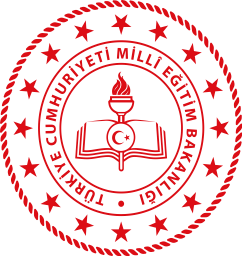 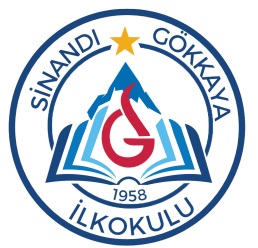 ORTAKÖY KAYMAKAMLIĞISİNANDI GÖKKAYA İLKOKULU MÜDÜRLÜĞÜ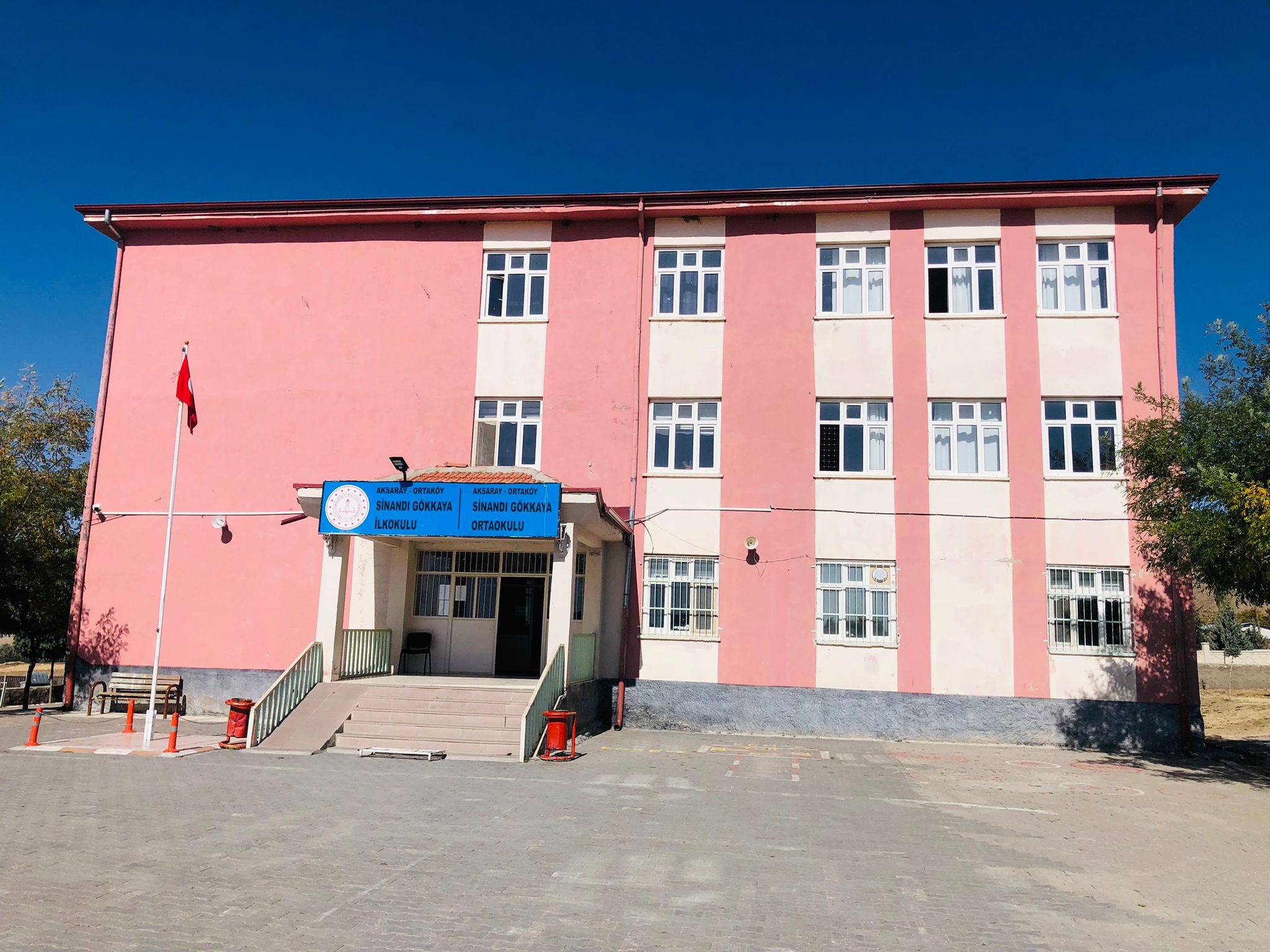 2024-2028STRATEJİK PLANI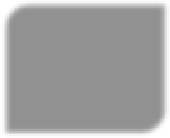 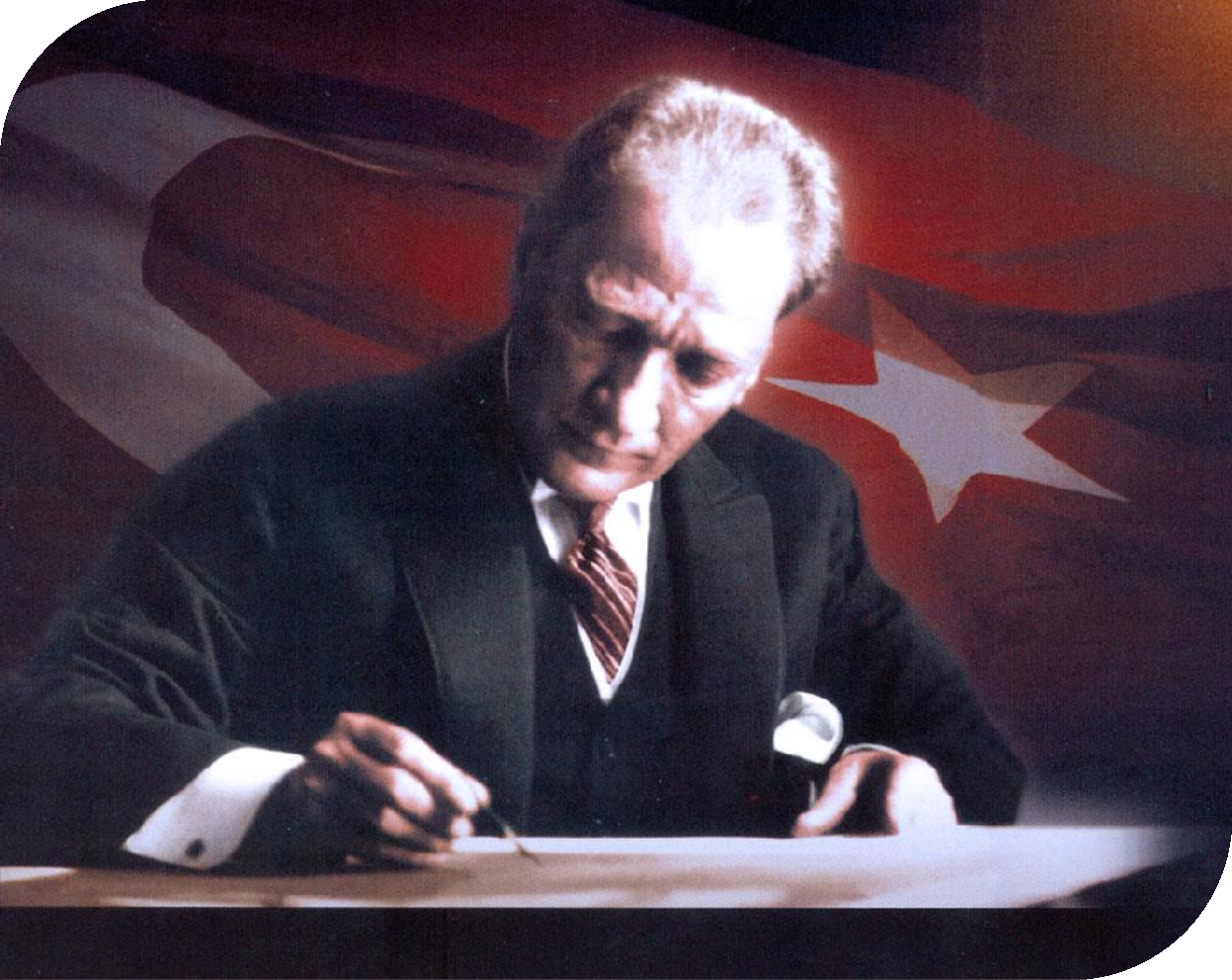 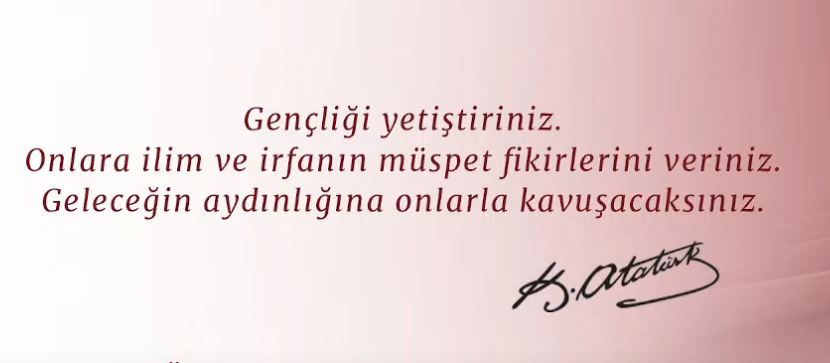 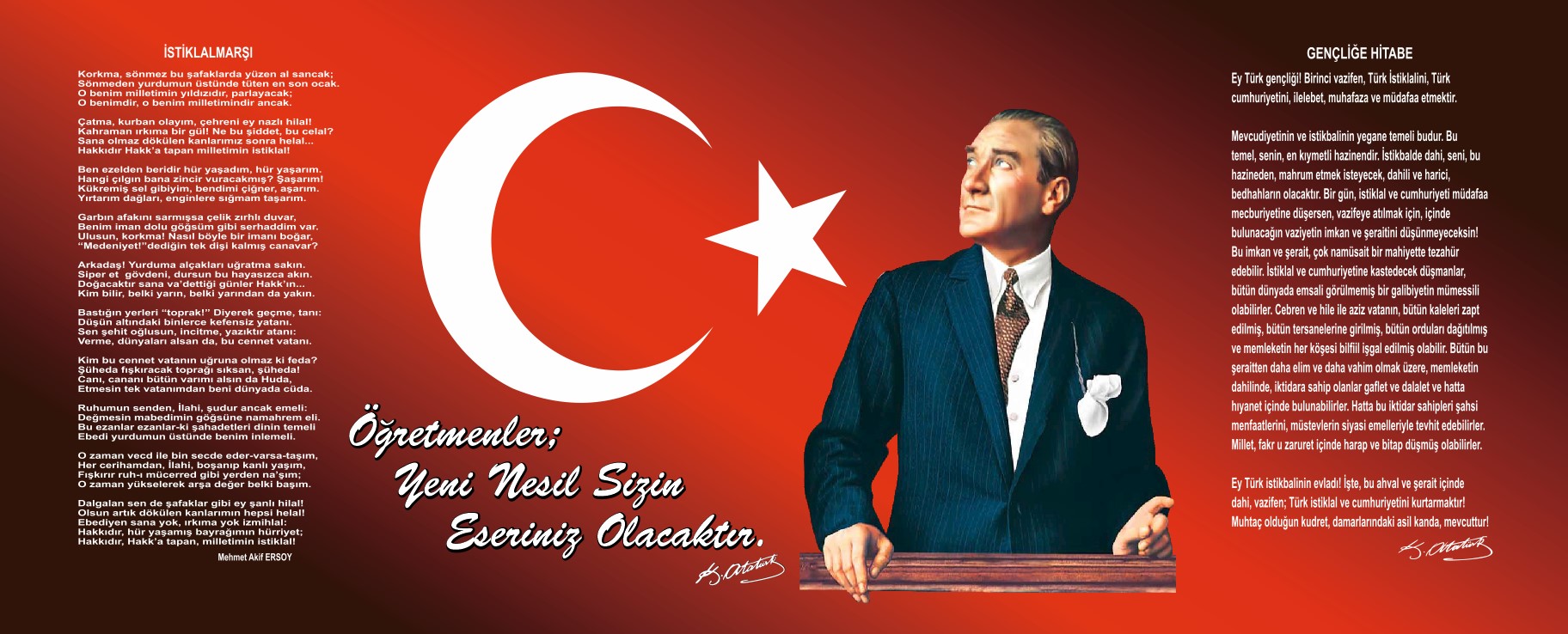 Stratejik Plan Sunuş;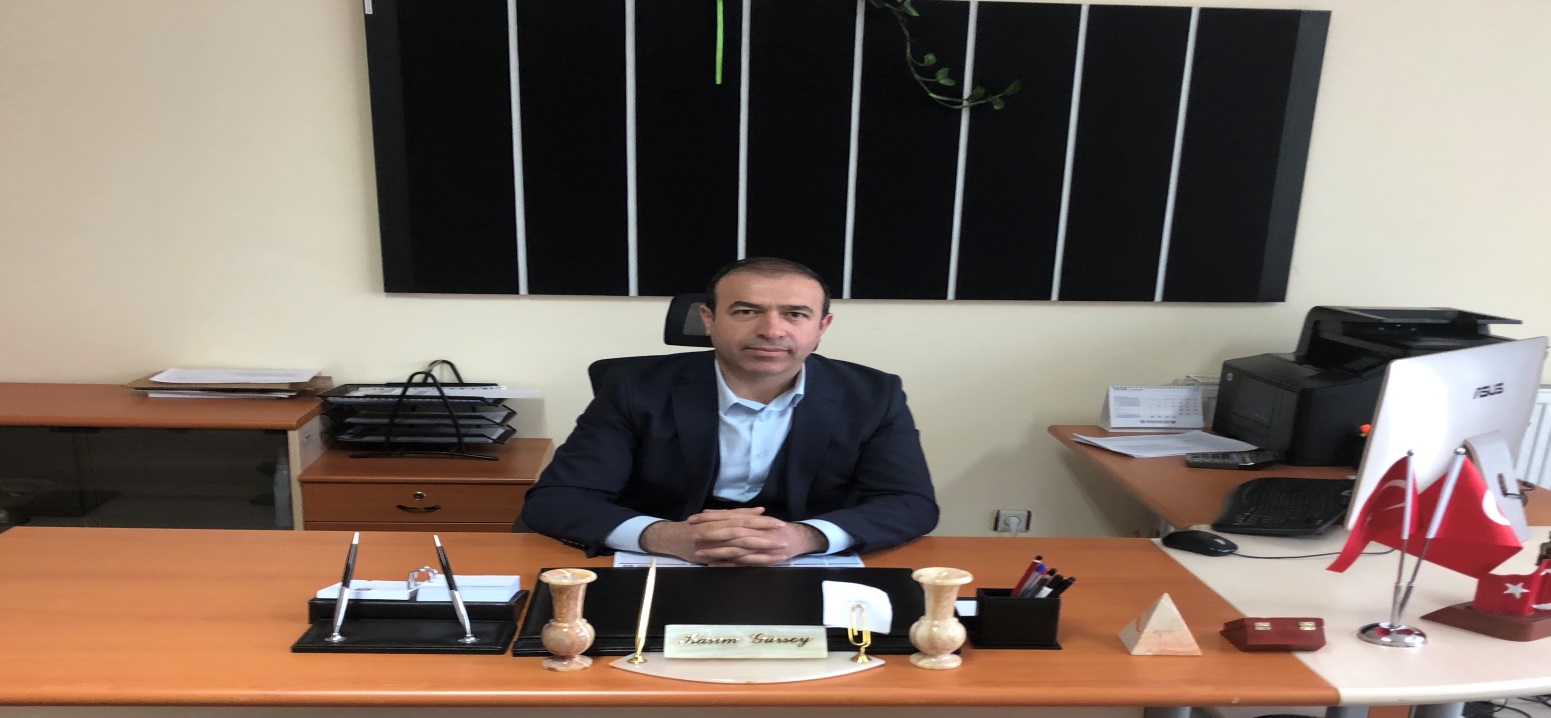 	Değişen dünyada değişmeden kalmanın imkansızlığı Milli Eğitim Kurumlarını da etkilemektedir. Daha iyi bir gelecek daha iyi nesiller ve daha iyi bir dünya için öncelikle değişim genç beyinlerde olmalıdır. Çok hızlı gelişen, değişen teknolojilerle bilginin değişim süreci de hızla değişmiş ve başarı için sistemli ve planlı bir çalışmayı kaçınılmaz kılmıştır. Sürekli değişen ve gelişen ortamlarda çağın gerekleri ile uyumlu bir eğitim öğretim anlayışını sistematik bir şekilde devam ettirebilmemiz, belirlediğimiz stratejileri en etkin şekilde uygulayabilmemiz ile mümkün olacaktır. Başarılı olmak da iyi bir planlama ve bu planın etkin bir şekilde uygulanmasına bağlıdır. Kapsamlı ve özgün bir çalışmanın sonucu hazırlanan Stratejik Plan okulumuzun çağa uyumu ve gelişimi açısından tespit edilen ve ulaşılması gereken hedeflerin yönünü doğrultusunu ve tercihlerini kapsamaktadır. Katılımcı bir anlayış ile oluşturulan Stratejik Plânın, okulumuzun eğitim yapısının daha da güçlendirilmesinde bir rehber olarak kullanılması amaçlanmaktadır. Okulumuzda stratejik plan ile gelecek planlaması yapılarak süreçler etkin bir şekilde izlenecektir. “Eğitimde kaybedilecek hiçbir fert yoktur” anlayışı ile bütün öğrencilerimiz verimli ve etkin bir şekilde yetiştilecektir. Stratejik plan ve stratejik yönetim anlayışıyla tüm paydaşlarımızın katılımları, katkıları olacağı için kurum kültürü oluşumuna önemli destek sağlayacaktır. Kurum kültürü ile başarılar artacak, ben anlayışı yerine biz anlayışı gelişecektir.                      Belirlenen stratejik amaçlar doğrultusunda hedefler güncellenmiş ve okulumuzun eğitim öğretimdeki başarısının, uygulamaya konulan 2024-2028 Stratejik Plan ile artarak devam edeceğini düşünüyor; emeği geçen herkese teşekkürlerimi sunuyorum..Kasım GÜRSOY   Okul MüdürüTANIMLAREylem Planı: İdarenin stratejik planının uygulanmasına yönelik faaliyetleri, bu faaliyetlerden sorumlu ve ilgili birimler ile bu faaliyetlerin başlangıç ve bitiş tarihlerini içeren plandır.Faaliyet: Belirli bir amaca ve hedefe yönelen, başlı başına bir bütünlük oluşturan, yönetilebilir ve maliyetlendirilebilir üretim veya hizmetlerdir.Hazırlık Programı: Stratejik plan hazırlık sürecinin aşamalarını, bu aşamalarda gerçekleştirilecek faaliyetleri, bu aşama ve faaliyetlerin tamamlanacağı tarihleri gösteren zaman çizelgesini, bu faaliyetlerden sorumlu birim ve kişiler ile stratejik planlama ekibi üyelerinin isimlerini içeren ve stratejik planlama ekibi tarafından oluşturulan programdır.Hedef Kartı: Amaç ve hedef ifadeleri ile performans göstergelerini, gösterge değerlerini, göstergelerin hedefe etkisini, sorumlu ve iş birliği yapılacak birimleri, riskleri, stratejileri, maliyetleri, tespitler ve ihtiyaçları içeren karttır.Performans Göstergesi: Stratejik planda hedeflerin ölçülebilirliğini miktar ve zaman boyutuyla ifade eden araçlardır.Stratejik Plan Değerlendirme Raporu: İzleme tabloları ile değerlendirme sorularının cevaplarını içeren ve her yıl şubat ayının sonuna kadar hazırlanan rapordur.Stratejik Plan Genelgesi: Stratejik plan hazırlık çalışmalarını başlatan, Strateji Geliştirme Kurulu üyelerinin isimlerini içeren ve bakanlıklar ile bakanlıklara bağlı, ilgili ve ilişkili kuruluşlarda Bakan, diğer kamu idareleri ve mahalli idarelerde üst yönetici tarafından yayımlanan genelgedir.Üst Politika Belgeleri: Kalkınma planı, hükümet programı, orta vadeli program, orta vadeli mali plan ve yıllık program ile idareyi ilgilendiren ulusal, bölgesel ve sektörel strateji belgeleridir.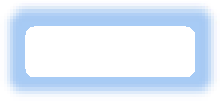 2024-2028 dönemi stratejik plan hazırlanması süreci Üst Kurul ve Stratejik Plan Ekibinin oluşturulması ile başlamıştır. Ekip tarafından oluşturulan çalışma takvimi kapsamında ilk aşamada durum analizi çalışmaları yapılmış ve durum analizi aşamasında paydaşlarımızın plan sürecine aktif katılımını sağlamak üzere paydaş anketi, toplantı ve görüşmeler yapılmıştır.Okulumuzun 2024-2028 yılları arasında yürüteceği etkinlikleri kapsayan söz konusu planlama sürecine, tüm yönetici ve çalışanların katılım ve katkısı sağlanmaya çalışılmıştır. Okulumuzun Stratejik Planı; mevcut durum analizi, misyon ve vizyon oluşturulması, stratejik amaçlar, bu amaçlara yönelik ölçülebilir hedefler, hedeflerin gerçekleştirilmesine yönelik etkinlik ve projeler, bütçeleme, etkinlikleri izleme-değerlendirme ve önceden belirlenen kriterler doğrultusunda performans ölçüm süreçlerini kapsamaktadır.Bilgi çağının gerektirdiği yeniliklere açık, gelişmiş eğitim metotlarını ve tekniklerini kullanan, çağdaş uygarlık düzeyinde bireyler yetiştiren Kurumumuz, Atatürk ilke ve inkılâpları doğrultusunda eğitim vermeye inançla devam etmektedir. Okulumuz Stratejik Planında belirtilen amaç ve hedeflere ulaşmamızın, Okulumuzun gelişme ve kurumsallaşma süreçlerine önemli katkılar sağlayacağına inanmaktayız. Bu amaçla Stratejik Planda belirlenen hedeflerimizi ne ölçüde gerçekleştirdiğimiz, plan dönemi içindeki her yıl sonunda gözden geçirilerek gereken güncellemeler yapılacaktır. 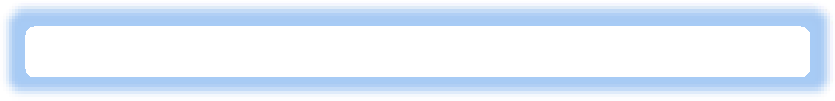  24/12/30 tarih ve 5018 sayılı Genelgenin ardından yayımlanan MEB 2024-2028 Stratejik Plan Hazırlama Programında belirtilen takvime, usul ve esaslara uygun olarak Okulumuz Strateji Geliştirme Kurulu ve Stratejik Plan Hazırlama Ekibi oluşturulmuş ve İlçe Milli Eğitim Müdürlüğüne bildirilmiştir.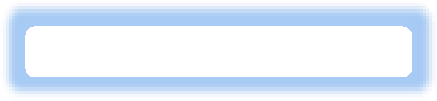 Okulumuzun Strateji Geliştirme Kurulu;Okul Müdürü, 1 Müdür Yardımcısı, Okul Aile Birliği Başkanı, 1 Okul Aile Birliği Yönetim Kurulu Üyesi ve 1 gönüllü öğretmen olmak üzere toplam 5 kişiden oluşmaktadır.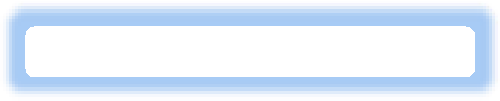 Okulumuz Stratejik Plan Hazırlama Ekibi; 1 Müdür Yardımcısı, 5 öğretmen üye ile 1 veli üye olmak üzere toplam 7 kişiden oluşmaktadır.Şekil1. Sinandı Gökkaya İlkokulu Stratejik Plan Hazırlama Modeli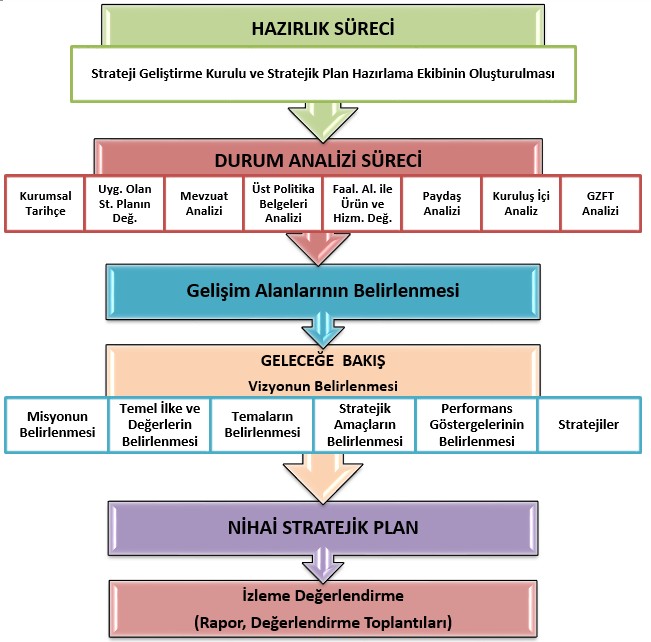 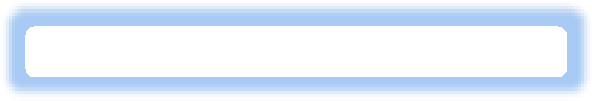 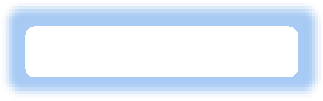            Okulumuz Aksaray İli Ortaköy İlçesi Sinandı Gökkaya Köyünde yer almaktadır. Okulumuz ilk olarak 1958 yılında Eğitim –Öğretime İlkokul olarak açılmıştır.1978 yılında ortaokul kısmı da eğitime başlamıştır.Halen 1999 yılında yapılan yeni binasında Eğitim Öğretime devam etmektedir.  Binamız giriş +2 kattan oluşmakta olup kömürle ısınmaktadır. Okulumuz ilkokul ve ortaokul aynı binada eğitim öğretim sürecini devam ettirmektedir. Ayrıca Oğuzlar, Camuzluk Köylerinin ilkokul ve ortaokul öğrencileri ile Yıldırımlar Köyünün ortaokul öğrencileri taşıma kapsamında 29 öğrenci eğitim görmektedir. Okulumuzdan mezun olan öğrencilerimiz taşıma kapsamında Ortaköy İlçe merkezimizdeki liselere devam etmektedir. Öğrencilerimizin okula devam düzeyleri ve başarı düzeyleri istenilen seviyededir. Okulumuzda Aktif olarak kullanılan 8 sınıf 1 Anasınıfı,2 idareci odası 1 öğretmen odası ve çeşitli amaçlarla kullanılan odalarımız vardır. 7572m² bahçesi olan ve 400 m² alan üzerine kurulu olan okulumuzda şuan tek binada eğitim-öğretime devam edilmektedir. Okulumuzda tüm sınıflarımızda akıllı tahta ve fiber internet vardır. Okulumuzda tam gün eğitim yapılmaktadır. Her türlü sosyal kültürel, sportif faaliyetlere ilçemiz ve ilimiz düzeyinde katılım sağlayarak çeşitli başarılar elde edilmektedir.     Okul KünyesiOkulumuzun temel girdilerine ilişkin bilgiler, altta yer alan okul künyesine ilişkin tabloda yer almaktadır.Temel Bilgiler Tablosu                                    
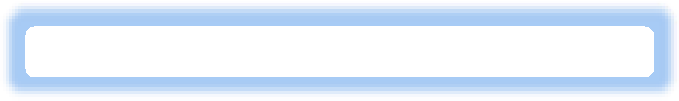 Sinandı Gökkaya İlkokulu 2019-2023 Stratejik Planı, 01.04.2019 tarihli ve 5018 sayılı Genelgeyle 4 yıl boyunca uygulanmış, öngördüğümüz hedeflerin önemli çoğunluğuna ulaşılmıştır. Uygulanmakta olan stratejik planda yer alan “Durum Analizi” bölümü, İl ve İlçe Milli Eğitim Müdürlüğümüzün Stratejik Planları ile uyumludur. Hedeflerin gerçekçi, somut ve güncel ifade edilmesi bakımından ortaöğretime özgü göstergeler de yer almaktadır. Kurumumuzun temel paydaşları öğrenci, veli ve öğretmen olmakla birlikte eğitimin dışsal etkisi nedeniyle okul çevresinde etkileşim içinde olunan geniş bir paydaş kitlesi bulunmaktadır. Paydaşlarımızın görüşleri anket, toplantı, dilek ve istek vb şeklinde toplanmış ve okulumuz 2019-2023 Stratejik Planı amaçları büyük ölçüde istek ve ihtiyaçları karşılama açısından yol gösterici olmuştur. Gelişim ve sorun alanları ayrımında eğitim ve öğretim faaliyetlerine ilişkin üç temel tema olan Eğitime Erişim, Eğitimde Kalite ve kurumsal Kapasite kullanılmıştır. Eğitime erişim, öğrencinin eğitim faaliyetine erişmesi ve tamamlamasına ilişkin süreçleri; Eğitimde kalite, öğrencinin akademik başarısı, sosyal ve bilişsel gelişimi ve istihdamı da dâhil olmak üzere eğitim ve öğretim sürecinin hayata hazırlama evresini, Kurumsal kapasite ise kurumsal yapı, kurum kültürü, donanım, bina gibi eğitim ve öğretim sürecine destek mahiyetinde olan kapasiteyi büyük ölçüde birlik içerisinde kullanarak  okulumuzun genel hedeflerine daha kararlı adım atılması sağlanmıştır.Sonuç olarak 2019-2023 Stratejik Planda  hedeflenen amaçlara  ulaşma konusunda 2024-2028 dönemi için idarenin güçlü yönlerinden ve zamanın fırsatlarından yararlanılarak ulaşılabilecek yeni performans göstergelerinin belirlenmesi kararlaştırılmıştır. 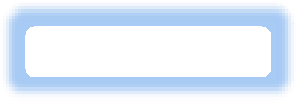 Sinandı Gökkaya İlkokulu, İl ve İlçe Milli Eğitim Müdürlüğümüzün tabi olduğu tüm yasal yükümlülüklere uymakla mükelleftir. Bunların dışında ortaöğretim düzeyinde yükümlülük arz eden mevzuat, Tablo1’de ayrıca gösterilmiştir.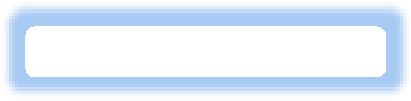 Tablo 2 Üst Politika Belgeleri AnaliziTablo 3 Faaliyet Alanı - Ürün/Hizmet Listesi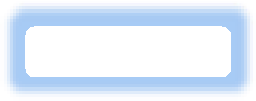 Kurumumuzun faaliyet alanları dikkate alınarak, kurumumuzun faaliyetlerinden yararlanan, faaliyetlerden doğrudan/dolaylı ve olumlu/olumsuz etkilenen veya kurumumuzun faaliyetlerini etkileyen paydaşlar (kişi, grup veya kurumlar) tespit edilmiştir.Paydaşların TespitiTablo 4 Paydaş TablosuPaydaşların ÖnceliklendirilmesiPaydaşların önceliklendirilmesi; Kamu İdareleri İçin Stratejik Plan Hazırlama Kılavuzunda belirtilen Paydaş Etki/Önem Matrisi tablosundan (Tablo 7) yararlanılmıştır.Tablo 5 Paydaşların ÖnceliklendirilmesiPaydaşların DeğerlendirilmesiPaydaş Analizi kapsamında Stratejik Plan Hazırlama Ekibi; okulumuzun sunduğu ürün/hizmetlerinin hangi paydaşlarla ilgili olduğu, paydaşların ürün/hizmetlere ne şekilde etki ettiği ve paydaş beklentilerinin neler olduğu gibi durumları değerlendirerek Paydaş Ürün/Hizmet Matrisi hazırlamıştırTablo 6 Paydaş-Ürün/Hizmet MatrisiPaydaş Görüşlerinin Alınması ve DeğerlendirilmesiStratejik Plan “Durum Analizi” çalışmaları kapsamında paydaşlarımızla bir dizi çalışma yapılarak dilek, öneri ve beklentileri alınmıştır. İlçe Milli Eğitim Müdürlüğü yöneticileri, diğer eğitim kurumlarının yöneticileri gibi dış paydaşlarımızdan mülakat yöntemiyle; öğrenci, öğretmen, veli, yönetici ve personelden oluşan iç paydaşlarımızdan ise toplantı ve anket yöntemleri ile görüşleri alınmıştır.Tablo 7 Paydaş Görüşlerinin Alınmasına İlişkin Çalışmalar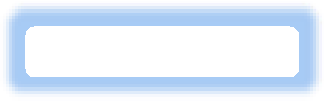 İnsan Kaynakları Yetkinlik AnaliziTablo 8 Okul Yönetici SayısıTablo 9 Öğretmen, Öğrenci, Derslik SayılarıTablo 10 Branş Bazında Öğretmen Norm, Mevcut, İhtiyaç SayılarıTablo 11 Yardımcı Personel/Destek Personeli SayısıKurum Kültürü AnaliziOkulumuz çalışanları tarafından benimsenen ve paylaşılan değerler bütünü olarak tanımlanan kurum kültürü, personelin motivasyonunun artırılmasında ve kurumsal amaçlar ve hedefler çerçevesinde daha verimli çalışarak kurum performansının iyileştirilmesinde önemli rol oynamaktadır.  Okulumuzun strateji ve politika oluşturmayı hedefleyen, yeniliğe açık, fikirlerin rahatlıkla dile getirildiği, çözüm odaklı çalışmaların yapıldığı bir ortama sahip olup bünyesinde bulunan dinamik ve nitelikli uzman personel ile kaliteli ürün ve hizmet sunulmasına, dikey ve yatay iletişimin teknolojik imkânlar kullanılarak güçlendirilmesine, esnek çalışma ortamının oluşturulmasına ve yurtdışı eğitim imkânlarının sağlanmasına önem vermektedir. Okulumuzda farklı alanlarda sosyal kulüpler faaliyet göstermektedir. Birçok proje yürütülmekte ulusal ve uluslararası eğitim olanaklarının birçoğu kurumsal olarak uygulanmaktadır.Personelimiz, İl ve İlçe Milli Eğitim Müdürlüğümüzün düzenlediği hizmet içi eğitim faaliyetlerine eksiksiz katılım sağlamaktadır. Kurumumuzda ortaya çıkan anlık ihtiyaçların giderilmesi için önceden tedbir alınmaktadır. Daha nitelikli ve kapsamlı ihtiyaçların giderilmesi için proje tabanlı sorun çözme yöntemleri kullanılmaktadır.Okulumuzun 2024-2028 Stratejik Planının hazırlık çalışmaları, çalışma takvimine uygun olarak başlatılmıştır ve sistematik olarak devam ettirilmektedir. Personelimiz, stratejik yönetim süreci hakkında yeterli bilgi birikimine sahiptir. Bu durum stratejik plan hazırlama çalışmalarının sahiplenilmesine ve sağlıklı bir şekilde yürütülmesine olanak sunmaktadır.Fiziki Kaynak AnaliziTablo 12 Okul Binasının Fiziki DurumuTablo 13 Teknoloji ve Bilişim AltyapısıMali Kaynak AnaliziTablo 14 Tahmini Kaynaklar (TL)Müdürlüğümüzün 2024-2028 döneminde kaynakları, uygulanmakta olan tasarruf tedbirleri de dikkati alınarak tahmin edilmiş ve tabloda sunulmuştur.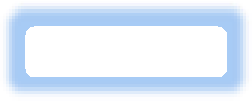 Tablo 15 GZFT Listesi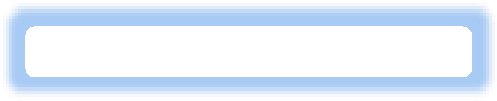 Türk Milli Eğitiminin amaçlarını gerçekleşip, Atatürk ilke ve inkılapları doğrultusunda çalışıp, Atatürkçülüğü sindirmiş, yaşama geçirmiş bireyler yetiştirerek Sağlam karakterli, ahlaki değerlere sahip, iyi insan, örnek model, gelişen teknolojiye uygun bireyler yetiştirip araştıran sorgulayan bilgiye nasıl ulaşabileceğini bilen, bu bilgiyi paylaşabilen, iletişim kurma becerisine sahip, teknolojiyi etkin bir şekilde kullanabilen, yaratıcı, üretken, takım çalışmasına yatkın, öğrenmeyi öğrenen bir üst öğrenime nitelikli yeteneklerinin ve ilgilerinin farkında olan öğrenciler yetiştirip fırsat eşitliğini sağlayıp değişim ve gelişime açık olan eğitimde kaliteyi en üst düzeyde tutan bir kurum olup Öğrencilere 21.yüzyılın değişen ve gelişen şartlarına uygun beceriler kazandırmak. Milli değerlerimizi benimseyen, sahip çıkan nesiller yetiştirmek. Okul, çevre ve veli işbirliği ile daha kaliteli bir eğitim ortamı oluşturmak. Sorumluluk sahibi bireyler yetiştirmektir.Ben değil biz olarak hareket edip tüm çocukları kendi çocuklarımız gibi görüp onları başarılı bir birey olarak yetiştirip, toplumda saygın birer fert olmalarını sağlamak.1. Ülkemizin geleceğinden sorumluyuz.2. Eğitime yapılan yardımı kutsal sayar ve her türlü desteği veririz.3. Toplam Kalite Yönetimi felsefesini benimseriz.4. Kurumda çalışan herkesin katılımı ile sürecin devamlı olarak iyileştirileceğine ve geliştirileceğine inanırız.5. Sağlıklı bir çalışma ortamı içerisinde çalışanları tanıyarak fikirlerine değer verir ve işimizi önemseriz.6. Mevcut ve potansiyel hizmet bekleyenlerin ihtiyaçlarına odaklanırız.7 .Kendimizi geliştirmeye önem verir, yenilikçi fikirlerden yararlanırız.8 .Öğrencilerin, öğrenmeyi öğrenmesi ilk hedefimizdir.9 . Öğrencilerimizi, yaratıcı yönlerinin gelişmesi için teşvik ederiz.10 .Öğrenme problemi olan öğrencilerimiz için özel destek programları hazırlarız.11 .Öğrencilerimiz, bütün çalışmalarımızın odak noktasıdır.2024-2028 Stratejik Planı Faaliyet/Proje Maliyetlendirme Tablosu5018 sayılı Kamu Mali Yönetimi ve Kontrol Kanunun amaçlarından biri; kalkınma planları ve programlarda yer alan politika ve hedefler doğrultusunda kamu kaynaklarının etkili, ekonomik ve verimli bir şekilde elde edilmesi ve kullanılmasını, hesap verebilirliği ve malî saydamlığı sağlamak üzere, kamu malî yönetiminin yapısını ve işleyişini düzenlemektir. 	Bu kapsamda Sinandı Gökkaya İlkokulu 2024-2028 dönemine ilişkin kalkınma planları ve programlarda yer alan politika ve hedefler doğrultusunda kaynaklarının etkili, ekonomik ve verimli bir şekilde elde edilmesi ve kullanılmasını, hesap verebilirliği ve saydamlığı sağlamak üzere Arnavutköy İlkokulu 2024-2028 Stratejik Planı’nı hazırlamıştır. Hazırlanan planın gerçekleşme durumlarının tespiti ve gerekli önlemlerin zamanında ve etkin biçimde alınabilmesi için Sinandı Gökkaya İlkokulu 2024-2028 Stratejik Planı İzleme ve Değerlendirme Modeli geliştirilmiştir.	İzleme, okulumuzda stratejik planın uygulamasının takibi ve raporlanması hedeflerimizde ulaşacağımız noktaları belirler. Değerlendirme ise Stratejik planın izlenmesinde 1  yıllık dönemlerde izleme yapılacak denetim birimleri, il ve ilçe millî eğitim müdürlüğü ve Bakanlık denetim ve kontrollerine hazır halde tutulacaktır.Yıllık planın uygulanmasında yürütme ekipleri ve eylem sorumlularıyla aylık ilerleme toplantıları yapılacaktır. Toplantıda bir önceki ayda yapılanlar ve bir sonraki ayda yapılacaklar görüşülüp karara bağlanacaktır. Sinandı Gökkaya İlkokulu 2024-2028 Stratejik Planı İzleme ve Değerlendirme Modeli’nin çerçevesini;Sinandı Gökkaya İlkokulu 2024-2028 Stratejik Planı ve performans programlarında yer alan performans göstergelerinin gerçekleşme durumlarının tespit edilmesi,Performans göstergelerinin gerçekleşme durumlarının hedeflerle kıyaslanması,Sonuçların raporlanması ve paydaşlarla paylaşımı,Gerekli tedbirlerin alınması süreçleri oluşturmaktadır.											Kasım GÜRSOY  				                                                                                        Okul MüdürüOKUL MÜDÜRÜ SUNUŞUOKUL MÜDÜRÜ SUNUŞUOKUL MÜDÜRÜ SUNUŞUİÇİNDEKİLERİÇİNDEKİLERİÇİNDEKİLERTABLOLARTABLOLARTABLOLARŞEKİLLERŞEKİLLERŞEKİLLERTANIMLARTANIMLARTANIMLARGİRİŞGİRİŞGİRİŞ1. BÖLÜM: STRATEJİK PLAN HAZIRLIK SÜRECİ                  11. BÖLÜM: STRATEJİK PLAN HAZIRLIK SÜRECİ                  11. BÖLÜM: STRATEJİK PLAN HAZIRLIK SÜRECİ                  11.1. Strateji Geliştirme Kurulu                                                          11.1. Strateji Geliştirme Kurulu                                                          11.1. Strateji Geliştirme Kurulu                                                          11.2. Stratejik Plan Hazırlama Ek1ibi                                                  12.BÖLÜM: DURUM ANALİZİ1.2. Stratejik Plan Hazırlama Ek1ibi                                                  12.BÖLÜM: DURUM ANALİZİ1.2. Stratejik Plan Hazırlama Ek1ibi                                                  12.BÖLÜM: DURUM ANALİZİ2.1.Kurumsal Tarihçe                                                                                  52.2. Uygulanmakta Olan Stratejik Planın Değerlendirilmesi              62.1.Kurumsal Tarihçe                                                                                  52.2. Uygulanmakta Olan Stratejik Planın Değerlendirilmesi              62.1.Kurumsal Tarihçe                                                                                  52.2. Uygulanmakta Olan Stratejik Planın Değerlendirilmesi              62.3. Mevzuat Analizi                                                                           72.3. Mevzuat Analizi                                                                           72.3. Mevzuat Analizi                                                                           72.4. Üst Politika Belgeleri Analizi                                                       82.4. Üst Politika Belgeleri Analizi                                                       82.4. Üst Politika Belgeleri Analizi                                                       82.5. Faaliyet Alanları ile Ürün ve Hizmetlerin Belirlenmesi             102.5. Faaliyet Alanları ile Ürün ve Hizmetlerin Belirlenmesi             102.5. Faaliyet Alanları ile Ürün ve Hizmetlerin Belirlenmesi             102.6. Paydaş Analizi                                                                            112.6. Paydaş Analizi                                                                            112.6. Paydaş Analizi                                                                            112.7. Kuruluş İçi Analiz                                                                       122.7. Kuruluş İçi Analiz                                                                       122.7. Kuruluş İçi Analiz                                                                       12GZFT Analizi                                                                           13GZFT Analizi                                                                           13GZFT Analizi                                                                           13 2.8 . Tespitler ve İhtiyaçların Belirlenmesi                                       143. BÖLÜM: GELKECEĞE BAKIŞ                                                     15     3.1. Vizyonumuz                                                                                 15     3.2. Misyonumuz                                                                                15     3.3. Temel Değerler                                                                            154. AMAÇ, HEDEF VE STRATEJİLERİN BELİRLENMESİ         164.1. Amaçlar                                                                                      164.2. Hedefler	174.3. Performans Göstergeleri	174.4. Stratejilerin Belirlenmesi	17                                            4.5. Maliyetlendirme	185. İZLEME VE DEĞERLENDİRME                                                  18 2.8 . Tespitler ve İhtiyaçların Belirlenmesi                                       143. BÖLÜM: GELKECEĞE BAKIŞ                                                     15     3.1. Vizyonumuz                                                                                 15     3.2. Misyonumuz                                                                                15     3.3. Temel Değerler                                                                            154. AMAÇ, HEDEF VE STRATEJİLERİN BELİRLENMESİ         164.1. Amaçlar                                                                                      164.2. Hedefler	174.3. Performans Göstergeleri	174.4. Stratejilerin Belirlenmesi	17                                            4.5. Maliyetlendirme	185. İZLEME VE DEĞERLENDİRME                                                  18 2.8 . Tespitler ve İhtiyaçların Belirlenmesi                                       143. BÖLÜM: GELKECEĞE BAKIŞ                                                     15     3.1. Vizyonumuz                                                                                 15     3.2. Misyonumuz                                                                                15     3.3. Temel Değerler                                                                            154. AMAÇ, HEDEF VE STRATEJİLERİN BELİRLENMESİ         164.1. Amaçlar                                                                                      164.2. Hedefler	174.3. Performans Göstergeleri	174.4. Stratejilerin Belirlenmesi	17                                            4.5. Maliyetlendirme	185. İZLEME VE DEĞERLENDİRME                                                  18TABLOLARTABLOLARTablo 1: Mevzuat AnaliziTablo 1: Mevzuat Analizi3Tablo 2: Üst Politika Belgeleri AnaliziTablo 2: Üst Politika Belgeleri Analizi4Tablo 3: Faaliyet Alanı - Ürün/Hizmet ListesiTablo 3: Faaliyet Alanı - Ürün/Hizmet Listesi5Tablo 4: Paydaş TablosuTablo 4: Paydaş Tablosu6Tablo 5: Paydaşların ÖnceliklendirilmesiTablo 5: Paydaşların Önceliklendirilmesi6Tablo 6: Paydaş Ürün/Hizmet MatrisiTablo 6: Paydaş Ürün/Hizmet Matrisi7Tablo 7: Paydaş Görüşlerinin Alınmasına İlişkin ÇalışmalarTablo 7: Paydaş Görüşlerinin Alınmasına İlişkin Çalışmalar7Tablo 8: Okul Yönetici SayılarıTablo 8: Okul Yönetici Sayıları8Tablo 9: Öğretmen, Öğrenci, Derslik SayılarıTablo 9: Öğretmen, Öğrenci, Derslik Sayıları8Tablo 10: Branş Bazında Öğretmen Norm, Mevcut, İhtiyaç SayılarıTablo 10: Branş Bazında Öğretmen Norm, Mevcut, İhtiyaç Sayıları8Tablo 11: Yardımcı Personel/Destek Personeli SayısıTablo 11: Yardımcı Personel/Destek Personeli Sayısı8Tablo 12: Okul Binasının Fiziki DurumuTablo 12: Okul Binasının Fiziki Durumu10Tablo 13: Teknoloji ve Bilişim AltyapısıTablo 13: Teknoloji ve Bilişim Altyapısı10Tablo 14: Tahmini KaynaklarTablo 14: Tahmini Kaynaklar10Tablo 15: GZFT ListesiTablo 15: GZFT Listesi11Tablo 16: Tespitler ve İhtiyaçlarTablo 16: Tespitler ve İhtiyaçlar12Tablo 17: Stratejik Amaçlar, HedeflerTablo 17: Stratejik Amaçlar, Hedefler14Tablo 18: Tahmini MaliyetlerTablo 18: Tahmini Maliyetler25Tablo 19: Strateji Geliştirme KuruluTablo 19: Strateji Geliştirme Kurulu27Tablo 20: Stratejik Plan Hazırlama EkibiTablo 20: Stratejik Plan Hazırlama Ekibi27ŞEKİLLERŞEKİLLERŞekil 1: Stratejik Plan Hazırlama ModeliŞekil 1: Stratejik Plan Hazırlama Modeli1Strateji Geliştirme KuruluStrateji Geliştirme KuruluKasım GÜRSOYOkul MüdürüHakan BAYRAKMüdür YardımcısıŞammas ŞAHİNÖğretmenRamazan ALTINPINAROkul Aile Birliği ÜyesiHüseyin AVCIOkul Aile Birliği BaşkanıStratejik Plan Hazırlama EkibiStratejik Plan Hazırlama EkibiHakan BAYRAKMüdür YardımcısıEşe YAMANÖğretmenHülya ŞAHİNÖğretmenGökhan Burak YAKARÖğretmenÖmür YAMANÖğretmenÖzhan ÇEŞMECİKÖğretmenMehmet AKKUŞVeli İli:AKSARAYAKSARAYAKSARAYAKSARAYİlçesi: ORTAKÖYORTAKÖYAdres:Sinandı Gökkaya Köyü Ortaköy/AksaraySinandı Gökkaya Köyü Ortaköy/AksaraySinandı Gökkaya Köyü Ortaköy/AksaraySinandı Gökkaya Köyü Ortaköy/AksarayCoğrafi Konum (link):38.6607 / 33.995838.6607 / 33.9958Telefon Numarası:0 (382) 368 30 760 (382) 368 30 760 (382) 368 30 760 (382) 368 30 76Faks Numarası:--e- Posta Adresi:726577@meb.k12.tr726577@meb.k12.tr726577@meb.k12.tr726577@meb.k12.trWeb sayfası adresi:https://gokkayailkokulu.meb.k12.tr/https://gokkayailkokulu.meb.k12.tr/Kurum Kodu:726577726577726577726577Öğretim Şekli:TAM GÜN (Normal Eğitim)TAM GÜN (Normal Eğitim)Okulun Hizmete Giriş Tarihi:1958195819581958Toplam Çalışan Sayısı:1010Öğrenci Sayısı:Öğrenci Sayısı:Kız4646Öğretmen SayısıKadın4Öğrenci Sayısı:Öğrenci Sayısı:Erkek4141Öğretmen SayısıErkek4Öğrenci Sayısı:Öğrenci Sayısı:Toplam8787Öğretmen SayısıToplam8Derslik Başına Düşen Öğrenci SayısıDerslik Başına Düşen Öğrenci SayısıDerslik Başına Düşen Öğrenci SayısıDerslik Başına Düşen Öğrenci Sayısı11Şube Başına Düşen Öğrenci SayısıŞube Başına Düşen Öğrenci Sayısı11Öğretmen Başına Düşen Öğrenci SayısıÖğretmen Başına Düşen Öğrenci SayısıÖğretmen Başına Düşen Öğrenci SayısıÖğretmen Başına Düşen Öğrenci Sayısı11Şube Başına 30’dan Fazla Öğrencisi Olan Şube SayısıŞube Başına 30’dan Fazla Öğrencisi Olan Şube Sayısı0Öğrenci Başına Düşen Toplam Gider MiktarıÖğrenci Başına Düşen Toplam Gider MiktarıÖğrenci Başına Düşen Toplam Gider MiktarıÖğrenci Başına Düşen Toplam Gider MiktarıÖğretmenlerin Kurumdaki Ortalama Görev SüresiÖğretmenlerin Kurumdaki Ortalama Görev Süresi6 YILYasal YükümlülükDayanakTespitlerİhtiyaçlarOkulumuz “Dayanak” başlığı altında sıralanan Kanun, Kanun Hükmünde Kararname, Tüzük, Genelge ve Yönetmeliklerdeki ilgili hükümleri yerine getirmek“Eğitim-öğretim hizmetleri, insan kaynaklarının gelişimi, halkla ilişkiler, stratejik plan hazırlama, stratejik plan izleme- değerlendirme süreci iş ve işlemleri” faaliyetlerini yürütmek.Resmi kurum ve kuruluşlar, sivil toplum kuruluşları ve özel sektörle mevzuat hükümlerine aykırı olmamak ve faaliyet alanlarını kapsamak koşuluyla protokoller ve diğer iş birliği çalışmalarını yürütmekOrtaöğretim öğrencilerinin okula kayıt, sınıf geçme, devam-devamsızlık, sosyal sorumluluk çalışmaları vb. Iş ve işlemleriT.C. Anayasası1739 Sayılı Millî Eğitim Temel Kanunu652 Sayılı MEB Teşkilat ve Görevleri Hakkındaki Kanun Hükmünde Kararname222 Sayılı Millî Eğitim Temel Kanunu (Kabul No: 5.1.1961, RG: 12.01.1961 / 10705‐Son Ek ve Değişiklikler: Kanun No: 12.11.2003/ 5002, RG: 21.11.2003657 Sayılı Devlet Memurları Kanunu5442 Sayılı İl İdaresi Kanunu3308 Sayılı Mesleki Eğitim Kanunu439 Sayılı Ek Ders Kanunu4306 Sayılı Zorunlu İlköğretim ve Eğitim Kanunu5018 sayılı Kamu Mali Yönetimi ve Kontrol KanunuMEB Personel Mevzuat BülteniTaşıma Yoluyla Eğitime Erişim YönetmeliğiMEB Millî Eğitim Müdürlükleri Yönetmeliği (22175 Sayılı RG Yayınlanan)Millî Eğitim Bakanlığı Rehberlik ve Psikolojik Danışma Hizmetleri Yönetmeliği26 Şubat 2018 tarihinde yayımlanan Kamu İdarelerinde Stratejik Planlamaya İlişkin Usul ve Esaslar Hakkındaki YönetmelikOkul Öncesi Eğitim ve İlköğretim Kurumları YönetmeliğiSosyal Etkinlikler YönetmeliğiMEB Eğitim Kurulları ve Zümreleri YönergesiMüdürlüğümüzün hizmetlerini mevzuattaki hükümlere uygun olarak yürütmektedir.Diğer kurumlarla iş birliği gerektiren çalışmalarda gerek tabi olduğumuz mevzuat gerekse diğer kurumların mevzuatları arasında uyuşmazlık ortaya çıkabilmektedir.Tabi olduğumuz mevzuatın kapsamı, Müdürlüğümüzün yetkilerini çeşitlendirmekle birlikte sınırlamaktadır.Kurumsal kültürümüz, mevzuatta sık yaşanan değişikliklere hazırlıklı olmasına rağmen öğrenci ve velilerimizden oluşan paydaşlarımız, yeni ve farklı çalışmalara uyuma direnç göstermektedir.Mevzuat itibariyle öğrenci velilerinin eğitim faaliyetlerine müdahale alanını sınırlandıran herhangi bir mekanizma bulunmamaktadır.Diğer kurumlarla iş birliğinde, yetki alanının genişletilmesiMevzuat itibariyle Okul Müdürlerinin yetkilerinin artırılmasıEğitim uygulamaları konusunda ulusal düzeyde tanıtım çalışmaları yaparak öğrenci ve velilerinin bilgilendirilmesiMevzuatta ihtiyaç duyulan değişikliklerde “yenileme” çalışmaları yerine “güncelleme” çalışmalarına yer verilmesiÖğrenci velilerinin eğitim faaliyetlerine müdahale alanlarının sınırlandırılması için yasal tedbirlerin alınmasıMevzuatın, çalışanların kendilerini güvende hissedebileceği şekilde yeniden düzenlenmesiÜst Politika Belgesiİlgili Bölüm/ReferansVerilen Görev/İhtiyaçlar5018 sayılı Kamu Mali Yönetimi ve Kontrol Kanunu9. Madde,41. MaddeKurum Faaliyetlerinde bütçenin etkin ve verimli kullanımı Stratejik Plan Hazırlama İzleme ve DeğerlendirmeÇalışmaları30344 sayılı Kamu İdarelerinde Stratejik Plan Hazırlamaya İlişkin Usul ve EsaslarHakkında Yönetmelik (26 Şubat 2018)Tümü5 yıllık hedefleri içeren Stratejik Plan hazırlanmasıMEB 11. Kalkınma Plan Politika ÖnerileriÖnerilen politikalarHedef ve stratejilerinbelirlenmesiMEB Kalite ÇerçevesiTümüHedef ve stratejilerin belirlenmesiMEB 2018 Bütçe Yılı SunuşuTümüBütçe çalışmaları2017-2023 Öğretmen Strateji BelgesiTümüHedef ve stratejilerin belirlenmesi2017-2018 MEB İstatistikleriÖrgün Eğitim İstatistikleriHedef ve göstergelerinbelirlenmesiKamu	İdareleri	İçin	Stratejik	Plan Hazırlama Kılavuzu (26 Şubat 2018)Tümü5 yıllık hedefleri içeren Stratejik Plan hazırlanmasıKamu İdarelerince Hazırlanacak Performans Programları Hakkında YönetmelikTümü5 yıllık kurumsal hedeflerin her bir mali yıl için ifade edilmesiKamu İdarelerince Hazırlanacak Faaliyet Raporu Hakkında YönetmelikTümüHer bir mali yıl için belirlenen hedeflerin gerçekleşme durumlarının tespiti,raporlanmasıAksaray İl Milli Eğitim Müdürlüğü 2024-2028 Stratejik PlanıTümüAmaç, hedef, gösterge vestratejilerin belirlenmesiOrtaköy İlçe Milli Eğitim Müdürlüğü 22024-2028  Stratejik PlanıTümüAmaç, hedef, gösterge vestratejilerin belirlenmesiFaaliyet AlanıÜrün/HizmetlerA- Eğitim-Öğretim HizmetleriEğitim-öğretim iş ve işlemleriDers Dışı Faaliyet İş ve İşlemleriÖzel Eğitim HizmetleriKurum Teknolojik Altyapı HizmetleriAnma ve Kutlama Programlarının YürütülmesiSosyal, Kültürel, Sportif EtkinliklerÖğrenci İşleri (kayıt, nakil, ders programları vb.)Zümre Toplantılarının Planlanması ve YürütülmesiB- Stratejik Planlama, Araştırma- GeliştirmeStratejik Planlama İşlemleriİhtiyaç AnalizleriEğitime İlişkin Verilerin KayıtlanmasıAraştırma-Geliştirme ÇalışmalarıProjeler KoordinasyonEğitimde Kalite Yönetimi Sistemi (EKYS) İşlemleriC- İnsan Kaynaklarının GelişimiPersonel Özlük İşlemleriNorm Kadro İşlemleriHizmet içi Eğitim FaaliyetleriD- Fiziki ve Mali DestekOkul Güvenliğinin SağlanmasıDers Kitaplarının DağıtımıTaşınır Mal İşlemleriTaşımalı Eğitim İşlemleriTemizlik, Güvenlik, Isıtma, Aydınlatma HizmetleriEvrak Kabul, Yönlendirme ve Dağıtım İşlemleriArşiv HizmetleriSivil Savunma İşlemleriE-Denetim ve RehberlikSınıf ve Öğretmenlerin  DenetimiÖğretmenlere Rehberlik ve İşbaşında Yetiştirme HizmetleriÖn İnceleme, İnceleme ve Soruşturma HizmetleriF-Halkla İlişkilerBilgi Edinme Başvurularının CevaplanmasıProtokol İş ve İşlemleriBasın, Halk ve Ziyaretçilerle İlişkilerOkul-Aile İşbirliğiPaydaş Adıİç PaydaşDış PaydaşOrtaköy Kaymakamlığı√Ortaköy İlçe Milli Eğitim Müdürlüğü√Okul Müdürümüz√Öğretmenlerimiz√Öğrencilerimiz√Velilerimiz√Personelimiz√İlçe Müftülüğü√İlçe Emniyet Amirliği√İlçe Toplum Sağlığı Merkezi√Diğer Eğitim Kurumları√Özel Sektör√Sivil Toplum Kuruluşları√İlçe Belediye Başkanlığı√Diğer Kurum ve Kuruluşlar√Paydaş AdıİçPaydaşDış PaydaşÖnem DerecesiEtki DerecesiÖnceliğiOrtaköy Kaymakamlığı√555Ortaköy İlçe Milli Eğitim Müdürlüğü√555Okul Müdürümüz√555Öğretmenlerimiz√555Öğrencilerimiz√555Velilerimiz√555Personelimiz√555İlçe Müftülüğü√444İlçe Emniyet Amirliği√333İlçe Toplum Sağlığı Merkezi√333Diğer Eğitim Kurumları√222Özel Sektör√222Sivil Toplum Kuruluşları√222İlçe Belediye Başkanlığı√333Diğer Kurum ve Kuruluşlar√222Önem Derecesi: 1, 2, 3 gözet; 4,5 birlikte çalışÖnem Derecesi: 1, 2, 3 gözet; 4,5 birlikte çalışÖnem Derecesi: 1, 2, 3 gözet; 4,5 birlikte çalışÖnem Derecesi: 1, 2, 3 gözet; 4,5 birlikte çalışÖnem Derecesi: 1, 2, 3 gözet; 4,5 birlikte çalışÖnem Derecesi: 1, 2, 3 gözet; 4,5 birlikte çalışEtki Derecesi: 1, 2, 3 İzle; 4, 5 bilgilendirEtki Derecesi: 1, 2, 3 İzle; 4, 5 bilgilendirEtki Derecesi: 1, 2, 3 İzle; 4, 5 bilgilendirEtki Derecesi: 1, 2, 3 İzle; 4, 5 bilgilendirEtki Derecesi: 1, 2, 3 İzle; 4, 5 bilgilendirEtki Derecesi: 1, 2, 3 İzle; 4, 5 bilgilendirÖnceliği: 5=Tam; 4=Çok; 3=Orta; 2=Az; 1=HiçÖnceliği: 5=Tam; 4=Çok; 3=Orta; 2=Az; 1=HiçÖnceliği: 5=Tam; 4=Çok; 3=Orta; 2=Az; 1=HiçÖnceliği: 5=Tam; 4=Çok; 3=Orta; 2=Az; 1=HiçÖnceliği: 5=Tam; 4=Çok; 3=Orta; 2=Az; 1=HiçÖnceliği: 5=Tam; 4=Çok; 3=Orta; 2=Az; 1=HiçÜrün/Hizmet NumarasıKaymakamlıkİlçe MEMOkul MüdürümüzÖğretmenlerÖğrencilerVelilerPersonelİlçe Müftülüğüİlçe Emniyet Amirliğiİlçe Toplum Sağlığı MerkeziOAB, Mez. Drn, Anneler Birl.Diğer Eğitim KurumlarıÖzel SektörSivil Toplum Kuruluşlarıİlçe Belediye BaşkanlığıDiğer Kurum ve KuruluşlarA -Eğitim Öğretim Faaliyetleri1√√√√A -Eğitim Öğretim Faaliyetleri2√√√A -Eğitim Öğretim Faaliyetleri3√√√√A -Eğitim Öğretim Faaliyetleri4√√√√A -Eğitim Öğretim Faaliyetleri5√√√√√√√A -Eğitim Öğretim Faaliyetleri6√√√A -Eğitim Öğretim Faaliyetleri7√√√√A -Eğitim Öğretim Faaliyetleri8√√√√B-StratejiGeliştirme, Ar-Ge Faaliyetleri1√√√√B-StratejiGeliştirme, Ar-Ge Faaliyetleri2√√√B-StratejiGeliştirme, Ar-Ge Faaliyetleri3√√B-StratejiGeliştirme, Ar-Ge Faaliyetleri4√√B-StratejiGeliştirme, Ar-Ge Faaliyetleri5√√B-StratejiGeliştirme, Ar-Ge Faaliyetleri6√√√C-İnsanKaynaklarıGelişimi1√√√√√C-İnsanKaynaklarıGelişimi2√√√√√C-İnsanKaynaklarıGelişimi3√√√√√D-Fiziki ve Mali Destek1√√√√√√D-Fiziki ve Mali Destek2√√√√D-Fiziki ve Mali Destek3√√√√D-Fiziki ve Mali Destek4√√√√√D-Fiziki ve Mali Destek5√√√√√√√√√D-Fiziki ve Mali Destek6√√√√D-Fiziki ve Mali Destek7√√√√D-Fiziki ve Mali Destek8√√√√√√√E-Denetim ve Rehberlik1√√√√√E-Denetim ve Rehberlik2√√√√E-Denetim ve Rehberlik3√√√√√F-Halkla İlişkiler1√√√√F-Halkla İlişkiler2√√√√√F-Halkla İlişkiler3√√√√√F-Halkla İlişkiler4√√√√Paydaş AdıYöntemSorumluÇalışma TarihiRaporlama ve Değerlendirme Sorumlusuİlçe MEM YöneticileriMülakat, ToplantıStrateji Geliştirme Kurulu Bşk.……..……..S. P. Hazırlama EkibiDiğer Eğitim KurumuYöneticileriMülakatStrateji Geliştirme Kurulu Bşk.….…………S. P. Hazırlama EkibiÖğretmenlerimizAnket, ToplantıS. P. Hazırlama Ekibi….…………S. P. Hazırlama EkibiÖğrencilerimizAnketS. P. Hazırlama Ekibi….…………S. P. Hazırlama EkibiVelilerimizAnketS. P. Hazırlama Ekibi….…………S. P. Hazırlama EkibiPersonelimizAnket, ToplantıS. P. Hazırlama Ekibi….…………S. P. Hazırlama EkibiYöneticilerimizAnket, ToplantıS. P. Hazırlama Ekibi….…………S. P. Hazırlama EkibiYÖNETİCİ SAYILARIYÖNETİCİ SAYILARIYÖNETİCİ SAYILARIYÖNETİCİ SAYILARIMüdürMüdür BaşyardımcısıMüdür YardımcısıNorm101Mevcut101SIRAÖĞRENCİ-ÖĞRETMEN-DERSLİK BİLGİLERİSAYI1Öğrenci Sayısı862Öğretmen Sayısı63Derslik Sayısı64Derslik Başına Düşen Öğrenci Sayısı(Özel Eğitim Sınıfları Hariç)14-15SıraBranşNormMevcutİhtiyaç1Okul Öncesi1102Sınıf Öğretmeni4403Özel Eğitim Öğretmeni2          024İngilizce1105Din Kültürü ve Ahlak Bilgisi0006Rehberlik0007Sosyal Bilgiler0008Matematik0009Beden Eğitimi00010Türkçe00011Görsel Sanatlar00012Müzik00013Bilişim Teknolojileri00014Teknoloji Tasarım00015Fen Bilimleri/ Fen ve Teknoloji000TOPLAMTOPLAM862SıraBranşNormMevcutİhtiyaç1Memur0002Destek Personeli (Kadrolu/Sözleşmeli)2203Güvenlik Görevlisi000SıraKullanım Alanı/TürüBina Sayısı(Tahsisli Binalar Dâhil)Kapasite Durumu (Yeterli/Yetersiz)1Hizmet Binası1yetersiz2Okul Pansiyon Binası0----------3Spor Salonu0yetersiz4Kütüphane1yeterli5İhata Duvarı1yeterli6Güvenlik Kamerası Sayısı7yeterli7Yemekhane1yetersiz8Engelli Asansörü0--------9Engelli Platformu1yeterliTeknoloji ve Bilişim AltyapısıTeknoloji ve Bilişim AltyapısıEtkileşimli akıllı tahta sayısı6Tablet sayısı0İnternet altyapısıvarBilgisayar/bilişim teknolojileri sınıfı/laboratuarı sayısı0Fotokopi makinesi sayısı1DYS kullanımıvarBilişim Teknolojileri/Bilişim Teknolojileri Rehber Öğretmeni sayısı0Elektronik dilek, istek, öneri sisteminin kullanımıyokEBA’ya kayıtlı öğretmen sayısı6SMS bilgilendirme sistemi kullanımı       yokMEB tarafından sağlanan resmi internet sitesinin kullanımıvarResmi elektronik posta adresinin kullanımıvarKurumsal istatistik elde etme sistemi kullanımıvarKAYNAKLARPlanın1.yılıPlanın2.yılıPlanın3.yılıPlanın4.yılıPlanın5.yılıToplamKaynakBütçe Dışı Fonlar(Okul Aile Birliği)5000800010000120001300048.000TL.Diğer	(Ulusal	veUluslararası HibeFonlarıvb.)…………..…………………………….………………………TOPLAM5000800010000120001300048.000TL.İç Çevreİç ÇevreDış ÇevreDış ÇevreGüçlü yönlerZayıf yönlerFırsatlarTehditlerÖğrencilerin kullanımına ve sosyalleşmesine yönelik çok sayıda sosyal, kültürel, ve sportif imkanların bulunmasıÖğrenciyle bire bir ilgilenmesi öğretmenle diyalog içinde olmasıGenel fiziki yapımızGeniş bahçe alanlarımız	Bilişim altyapısının olması ve kullanılması teknolojik araçlardan yeterince faydalanılmasıBaşarılı örnek mezunlarımızın bulunuşuSınıf mevcutlarının az olmasıSüreli yayınların çeşitliliğiKurum kültürünün güçlü olmasıDeneyimli öğretmen kadrosuSosyal kulüplerin etkin çeşitliliğiOkul bahçesinin giriş ve çıkışlarının kontrol altına alınması ve disiplinsizliklerin en az düzeyde olmasıOkul İdaresinin değişime ve gelişime açık olmasıÇalışanlardan çoğunun geliş gidiş yapmasıOkulun internet ve telefon dışarı altyapısı yeterli değil kablolar arızalı ve sürekli hata vermektedirÖğrencilerin sportif etkinliklere katılımında yetersizlikPerformansa dayalı izleme ve değerlendirmenin olmaması (Öğrenci ve	Öğretmen )Öğrenci kaynağındaki aşırı farklılıkların eğitim alanına yansımasıÖğrencilerin derslere karşı isteklerinin az oluşuParçalanmış aile çocuklarının fazlalağıOkulumuzun ekonomik sıkıntısı fazla olmaması. Okul Aile Birliğinin etkin bir şekilde eğitime katkı sağlamak yönünde istekli oluşu.	Etkin ekip çalışmalarının yapılmasıAkıllı tahta, Fiber internetin ve Z Kütüphanenin olmasıÖğrencilerin teknolojik aletlere yeterince özen göstermemesiSıfır Atık Projesi bakımından geri dönüşüme toplanan atıkların Geri Dönüşüm Merkezlerine ulaştırılmasında yaşanan zorluklar.Okul bahçe alanının geniş olmasıVeli iletişim ve işbirliğinin istene düzeyde olmamasıSosyal medya ve dizilerin öğrencileri olumsuz etkilemesiOkul dışı öğrencilerinin takip edilememesiDURUM ANALİZİ AŞAMALARITESPİTLER/ SORUN ALANLARITESPİTLER/ SORUN ALANLARIİHTİYAÇLAR/ GELİŞİM ALANLARIİHTİYAÇLAR/ GELİŞİM ALANLARIİHTİYAÇLAR/ GELİŞİM ALANLARIİHTİYAÇLAR/ GELİŞİM ALANLARIİHTİYAÇLAR/ GELİŞİM ALANLARIİHTİYAÇLAR/ GELİŞİM ALANLARIUygulanmakta Olan Stratejik PlanınDeğerlendirilmesiİl, İlçe ve Okul St. Planlarında bütünlük olmamasıİl, İlçe ve Okul St. Planlarında bütünlük olmamasıİl, İlçe ve sağlanmasıOkulhedeflerivegöstergelerindebütünlükMevzuat AnaliziMüdürlüğümüzün hizmetlerini mevzuattaki hükümlere uygun olarak yürütmektedir.Tabi olduğumuz mevzuatın kapsamı,	Müdürlüğümüzünyetkilerini	çeşitlendirmekle birlikte sınırlamaktadır.Kurumsal kültürümüz, mevzuatta sık yaşanan değişikliklere hazırlıklı olmasına rağmen öğrenci ve velilerimizden oluşan paydaşlarımız, yeni ve farklı çalışmalara uyuma direnç göstermektedir.Mevzuat itibariyle öğrenci velilerinin eğitim faaliyetlerine müdahale alanını sınırlandıranherhangi bir mekanizma bulunmamaktadır.Müdürlüğümüzün hizmetlerini mevzuattaki hükümlere uygun olarak yürütmektedir.Tabi olduğumuz mevzuatın kapsamı,	Müdürlüğümüzünyetkilerini	çeşitlendirmekle birlikte sınırlamaktadır.Kurumsal kültürümüz, mevzuatta sık yaşanan değişikliklere hazırlıklı olmasına rağmen öğrenci ve velilerimizden oluşan paydaşlarımız, yeni ve farklı çalışmalara uyuma direnç göstermektedir.Mevzuat itibariyle öğrenci velilerinin eğitim faaliyetlerine müdahale alanını sınırlandıranherhangi bir mekanizma bulunmamaktadır.Diğer kurumlarla işbirliğinde, yetki alanının genişletilmesiMevzuat itibariyle Okul Müdürlerinin yetkilerinin artırılmasıMevzuatta ihtiyaç duyulan değişikliklerde “yenileme” çalışmaları yerine “güncelleme” çalışmalarına yer verilmesiÖğrenci velilerinin eğitim faaliyetlerine müdahale alanlarının sınırlandırılması için yasal tedbirlerin alınmasıMevzuatın,	çalışanların	kendilerini	güvende hissedebileceği şekilde yeniden düzenlenmesiDiğer kurumlarla işbirliğinde, yetki alanının genişletilmesiMevzuat itibariyle Okul Müdürlerinin yetkilerinin artırılmasıMevzuatta ihtiyaç duyulan değişikliklerde “yenileme” çalışmaları yerine “güncelleme” çalışmalarına yer verilmesiÖğrenci velilerinin eğitim faaliyetlerine müdahale alanlarının sınırlandırılması için yasal tedbirlerin alınmasıMevzuatın,	çalışanların	kendilerini	güvende hissedebileceği şekilde yeniden düzenlenmesiDiğer kurumlarla işbirliğinde, yetki alanının genişletilmesiMevzuat itibariyle Okul Müdürlerinin yetkilerinin artırılmasıMevzuatta ihtiyaç duyulan değişikliklerde “yenileme” çalışmaları yerine “güncelleme” çalışmalarına yer verilmesiÖğrenci velilerinin eğitim faaliyetlerine müdahale alanlarının sınırlandırılması için yasal tedbirlerin alınmasıMevzuatın,	çalışanların	kendilerini	güvende hissedebileceği şekilde yeniden düzenlenmesiDiğer kurumlarla işbirliğinde, yetki alanının genişletilmesiMevzuat itibariyle Okul Müdürlerinin yetkilerinin artırılmasıMevzuatta ihtiyaç duyulan değişikliklerde “yenileme” çalışmaları yerine “güncelleme” çalışmalarına yer verilmesiÖğrenci velilerinin eğitim faaliyetlerine müdahale alanlarının sınırlandırılması için yasal tedbirlerin alınmasıMevzuatın,	çalışanların	kendilerini	güvende hissedebileceği şekilde yeniden düzenlenmesiDiğer kurumlarla işbirliğinde, yetki alanının genişletilmesiMevzuat itibariyle Okul Müdürlerinin yetkilerinin artırılmasıMevzuatta ihtiyaç duyulan değişikliklerde “yenileme” çalışmaları yerine “güncelleme” çalışmalarına yer verilmesiÖğrenci velilerinin eğitim faaliyetlerine müdahale alanlarının sınırlandırılması için yasal tedbirlerin alınmasıMevzuatın,	çalışanların	kendilerini	güvende hissedebileceği şekilde yeniden düzenlenmesiDiğer kurumlarla işbirliğinde, yetki alanının genişletilmesiMevzuat itibariyle Okul Müdürlerinin yetkilerinin artırılmasıMevzuatta ihtiyaç duyulan değişikliklerde “yenileme” çalışmaları yerine “güncelleme” çalışmalarına yer verilmesiÖğrenci velilerinin eğitim faaliyetlerine müdahale alanlarının sınırlandırılması için yasal tedbirlerin alınmasıMevzuatın,	çalışanların	kendilerini	güvende hissedebileceği şekilde yeniden düzenlenmesiÜst Politika Belgeleri Analizi*Stratejik Plan Hazırlama, Stratejik Yönetim Süreci ile ilgili diğer iş ve işlemlerStratejik  Plan  hedef  ve  göstergelerinin  üst  politika belgelerindeki ilke ve prensiplere uygun hazırlanmasıStratejik Plan Hazırlama, Stratejik Yönetim Süreci ile ilgili diğer iş ve işlemlerStratejik  Plan  hedef  ve  göstergelerinin  üst  politika belgelerindeki ilke ve prensiplere uygun hazırlanmasıStratejik Plan Hazırlama, Stratejik Yönetim Süreci ile ilgili diğer iş ve işlemlerStratejik  Plan  hedef  ve  göstergelerinin  üst  politika belgelerindeki ilke ve prensiplere uygun hazırlanmasıStratejik Plan Hazırlama, Stratejik Yönetim Süreci ile ilgili diğer iş ve işlemlerStratejik  Plan  hedef  ve  göstergelerinin  üst  politika belgelerindeki ilke ve prensiplere uygun hazırlanmasıStratejik Plan Hazırlama, Stratejik Yönetim Süreci ile ilgili diğer iş ve işlemlerStratejik  Plan  hedef  ve  göstergelerinin  üst  politika belgelerindeki ilke ve prensiplere uygun hazırlanmasıStratejik Plan Hazırlama, Stratejik Yönetim Süreci ile ilgili diğer iş ve işlemlerStratejik  Plan  hedef  ve  göstergelerinin  üst  politika belgelerindeki ilke ve prensiplere uygun hazırlanmasıPaydaş AnaliziPaydaş	türü	fazladır,paydaşlarımızın	kurumumuzdan beklentileri farklı ve çok çeşitlidirPaydaş	türü	fazladır,paydaşlarımızın	kurumumuzdan beklentileri farklı ve çok çeşitlidirPaydaşların idareden beklentilerinin faaliyet alanlarıyla uyumusağlanmalı, plan döneminde kurumsal faaliyetler hakkında paydaşlara düzenli bilgilendirme yapılmasıPaydaşların idareden beklentilerinin faaliyet alanlarıyla uyumusağlanmalı, plan döneminde kurumsal faaliyetler hakkında paydaşlara düzenli bilgilendirme yapılmasıPaydaşların idareden beklentilerinin faaliyet alanlarıyla uyumusağlanmalı, plan döneminde kurumsal faaliyetler hakkında paydaşlara düzenli bilgilendirme yapılmasıPaydaşların idareden beklentilerinin faaliyet alanlarıyla uyumusağlanmalı, plan döneminde kurumsal faaliyetler hakkında paydaşlara düzenli bilgilendirme yapılmasıPaydaşların idareden beklentilerinin faaliyet alanlarıyla uyumusağlanmalı, plan döneminde kurumsal faaliyetler hakkında paydaşlara düzenli bilgilendirme yapılmasıPaydaşların idareden beklentilerinin faaliyet alanlarıyla uyumusağlanmalı, plan döneminde kurumsal faaliyetler hakkında paydaşlara düzenli bilgilendirme yapılmasıİnsan Kaynakları Yetkinlik AnaliziÇalışanlarımızın her biri türden yeterliliklere sahiptirfarklıÇalışanlarımızın her alanda bilgi sahibi olması için hizmet içi eğitim faaliyetleri düzenlenmesiÇalışanlarımızın her alanda bilgi sahibi olması için hizmet içi eğitim faaliyetleri düzenlenmesiÇalışanlarımızın her alanda bilgi sahibi olması için hizmet içi eğitim faaliyetleri düzenlenmesiÇalışanlarımızın her alanda bilgi sahibi olması için hizmet içi eğitim faaliyetleri düzenlenmesiÇalışanlarımızın her alanda bilgi sahibi olması için hizmet içi eğitim faaliyetleri düzenlenmesiÇalışanlarımızın her alanda bilgi sahibi olması için hizmet içi eğitim faaliyetleri düzenlenmesiKurum Kültürü AnaliziKurumsal kültürümüz gelişmiş durumdadır. Kurum içi iletişim gelişmiştir, halkla ilişkiler sağlıklı bir şekilde yürütülmektedir.Eğitim faaliyetlerine kadın velilerimizin katılım oranları yüksektir fakat genel katılımoranları beklenen düzeyde değildirKurumsal kültürümüz gelişmiş durumdadır. Kurum içi iletişim gelişmiştir, halkla ilişkiler sağlıklı bir şekilde yürütülmektedir.Eğitim faaliyetlerine kadın velilerimizin katılım oranları yüksektir fakat genel katılımoranları beklenen düzeyde değildirEğitim-öğretim	faaliyetlerine	genel	katılım	oranlarının yükseltilmesiEğitim-öğretim	faaliyetlerine	genel	katılım	oranlarının yükseltilmesiEğitim-öğretim	faaliyetlerine	genel	katılım	oranlarının yükseltilmesiEğitim-öğretim	faaliyetlerine	genel	katılım	oranlarının yükseltilmesiEğitim-öğretim	faaliyetlerine	genel	katılım	oranlarının yükseltilmesiEğitim-öğretim	faaliyetlerine	genel	katılım	oranlarının yükseltilmesiFiziki Kaynak AnaliziDerslik sayıları yeterlidir. Derslik başına düşen öğrenci sayıları tutarsızlık göstermektedir.Derslik sayıları yeterlidir. Derslik başına düşen öğrenci sayıları tutarsızlık göstermektedir.Teknoloji veBilişim Altyapısı AnaliziEnerji kesintisinin yaşanmasıEnerji kesintisinin yaşanmasıEnerji altyapısının sağlıklı bir şekilde bakımının yapılmasıEnerji altyapısının sağlıklı bir şekilde bakımının yapılmasıEnerji altyapısının sağlıklı bir şekilde bakımının yapılmasıEnerji altyapısının sağlıklı bir şekilde bakımının yapılmasıEnerji altyapısının sağlıklı bir şekilde bakımının yapılmasıEnerji altyapısının sağlıklı bir şekilde bakımının yapılmasıMali Kaynak AnaliziAilelerin gelir düzeyi düşük olduğundan okul-aile birliğine az miktarda bağış yapılmaktadır.Okul-aile birliği iş ve işlemleri okul yöneticileri tarafından üstlenilmektedir.Ailelerin gelir düzeyi düşük olduğundan okul-aile birliğine az miktarda bağış yapılmaktadır.Okul-aile birliği iş ve işlemleri okul yöneticileri tarafından üstlenilmektedir.Harcama planlamalarında mali kaynaklarda meydana gelecek öngörülemeyen değişikliklerin dikkate alınmasıHarcama planlamalarında mali kaynaklarda meydana gelecek öngörülemeyen değişikliklerin dikkate alınmasıHarcama planlamalarında mali kaynaklarda meydana gelecek öngörülemeyen değişikliklerin dikkate alınmasıHarcama planlamalarında mali kaynaklarda meydana gelecek öngörülemeyen değişikliklerin dikkate alınmasıHarcama planlamalarında mali kaynaklarda meydana gelecek öngörülemeyen değişikliklerin dikkate alınmasıHarcama planlamalarında mali kaynaklarda meydana gelecek öngörülemeyen değişikliklerin dikkate alınmasıAmaç 1A.1 Öğrencilerin eğitim öğretime etkin katılımlarıyla donanımlı olarak bir üst öğrenime geçişisağlanacaktır.A.1 Öğrencilerin eğitim öğretime etkin katılımlarıyla donanımlı olarak bir üst öğrenime geçişisağlanacaktır.A.1 Öğrencilerin eğitim öğretime etkin katılımlarıyla donanımlı olarak bir üst öğrenime geçişisağlanacaktır.A.1 Öğrencilerin eğitim öğretime etkin katılımlarıyla donanımlı olarak bir üst öğrenime geçişisağlanacaktır.A.1 Öğrencilerin eğitim öğretime etkin katılımlarıyla donanımlı olarak bir üst öğrenime geçişisağlanacaktır.A.1 Öğrencilerin eğitim öğretime etkin katılımlarıyla donanımlı olarak bir üst öğrenime geçişisağlanacaktır.A.1 Öğrencilerin eğitim öğretime etkin katılımlarıyla donanımlı olarak bir üst öğrenime geçişisağlanacaktır.A.1 Öğrencilerin eğitim öğretime etkin katılımlarıyla donanımlı olarak bir üst öğrenime geçişisağlanacaktır.A.1 Öğrencilerin eğitim öğretime etkin katılımlarıyla donanımlı olarak bir üst öğrenime geçişisağlanacaktır.A.1 Öğrencilerin eğitim öğretime etkin katılımlarıyla donanımlı olarak bir üst öğrenime geçişisağlanacaktır.Hedef 1.1H.1.1 Öğrenme kayıpları önleyici çalışmalar yapılarak azaltılacaktır.H.1.1 Öğrenme kayıpları önleyici çalışmalar yapılarak azaltılacaktır.H.1.1 Öğrenme kayıpları önleyici çalışmalar yapılarak azaltılacaktır.H.1.1 Öğrenme kayıpları önleyici çalışmalar yapılarak azaltılacaktır.H.1.1 Öğrenme kayıpları önleyici çalışmalar yapılarak azaltılacaktır.H.1.1 Öğrenme kayıpları önleyici çalışmalar yapılarak azaltılacaktır.H.1.1 Öğrenme kayıpları önleyici çalışmalar yapılarak azaltılacaktır.H.1.1 Öğrenme kayıpları önleyici çalışmalar yapılarak azaltılacaktır.H.1.1 Öğrenme kayıpları önleyici çalışmalar yapılarak azaltılacaktır.H.1.1 Öğrenme kayıpları önleyici çalışmalar yapılarak azaltılacaktır.Performans GöstergeleriPerformans GöstergeleriHedefe Etkisi (%)Başlangıç Değeri20242025202620272028İzleme SıklığıRapor SıklığıPG 1.1.1. İlkokullarda Yetiştirme Programına (İYEP) dâhil olan öğrencilerin Türkçe dersi kazanımlarınaulaşma oranı (%)PG 1.1.1. İlkokullarda Yetiştirme Programına (İYEP) dâhil olan öğrencilerin Türkçe dersi kazanımlarınaulaşma oranı (%)%15%50%50%70%80%90%100Yılda 1Yılda 1PG 1.1.2  İlkokullarda Yetiştirme Programına dâhil olan öğrencilerin matematik dersi kazanımlarınaulaşma oranı (%)PG 1.1.2  İlkokullarda Yetiştirme Programına dâhil olan öğrencilerin matematik dersi kazanımlarınaulaşma oranı (%)%15%50%50%70%80%90%100Yılda 1Yılda 1PG 1.1.3 PG.1.3. 20 gün ve üzeri özürsüz devamsızlık yapan öğrenci oranı (%)PG 1.1.3 PG.1.3. 20 gün ve üzeri özürsüz devamsızlık yapan öğrenci oranı (%)%30554321Aylık6 aylıkPG 1.1.4 PG.1.4. 20 gün ve üzeri özürlü devamsızlık yapan öğrenci oranı (%)PG 1.1.4 PG.1.4. 20 gün ve üzeri özürlü devamsızlık yapan öğrenci oranı (%)%40221100Aylık6 aylıkKoordinatör BirimKoordinatör BirimMüdür ,Müdür YardımcısıMüdür ,Müdür YardımcısıMüdür ,Müdür YardımcısıMüdür ,Müdür YardımcısıMüdür ,Müdür YardımcısıMüdür ,Müdür YardımcısıMüdür ,Müdür YardımcısıMüdür ,Müdür YardımcısıMüdür ,Müdür Yardımcısıİş Birliği Yapılacak Birimlerİş Birliği Yapılacak BirimlerSınıf Öğretmeni, VeliSınıf Öğretmeni, VeliSınıf Öğretmeni, VeliSınıf Öğretmeni, VeliSınıf Öğretmeni, VeliSınıf Öğretmeni, VeliSınıf Öğretmeni, VeliSınıf Öğretmeni, VeliSınıf Öğretmeni, VeliRisklerRiskler*Aile veya çocuk ile iletişim zedelenmesi* Aile veya çocuğun okula karşı olumsuz tavır ve tutum takınma ihtili.*Aile veya çocuk ile iletişim zedelenmesi* Aile veya çocuğun okula karşı olumsuz tavır ve tutum takınma ihtili.*Aile veya çocuk ile iletişim zedelenmesi* Aile veya çocuğun okula karşı olumsuz tavır ve tutum takınma ihtili.*Aile veya çocuk ile iletişim zedelenmesi* Aile veya çocuğun okula karşı olumsuz tavır ve tutum takınma ihtili.*Aile veya çocuk ile iletişim zedelenmesi* Aile veya çocuğun okula karşı olumsuz tavır ve tutum takınma ihtili.*Aile veya çocuk ile iletişim zedelenmesi* Aile veya çocuğun okula karşı olumsuz tavır ve tutum takınma ihtili.*Aile veya çocuk ile iletişim zedelenmesi* Aile veya çocuğun okula karşı olumsuz tavır ve tutum takınma ihtili.*Aile veya çocuk ile iletişim zedelenmesi* Aile veya çocuğun okula karşı olumsuz tavır ve tutum takınma ihtili.*Aile veya çocuk ile iletişim zedelenmesi* Aile veya çocuğun okula karşı olumsuz tavır ve tutum takınma ihtili.StratejilerStratejilerS.1. Öğrencilerin Türkçe dersindeki eksikleri tespit edilerek İYEP aracılığıyla akademik yeterliklerinin artırılması sağlanacaktır.S.2 Öğrencilerin matematik derslerindeki eksikleri tespit edilerek İYEP aracılığıyla akademikyeterliklerinin artırılması sağlanacaktır.S.3 Dijital platformlar aracılığıyla öğrencilerin tamamlayıcı ve destekleyici eğitim almalarısağlanacaktır.S.4 İYEP’in ders içeriklerine katkı sağlayacak etkinlik, okuma vb aktivitelerin zenginleştirilmesisağlanacaktır.S.5 İYEP içerikleri öğrencinin hazır bulunuşluk seviyesi dikkate alınarak hazırlanacaktır.S.6 Öğrencilerin devamsızlık nedenleri tespit edilerek devamsızlığa neden olan etmenlergiderilecektir.S.1. Öğrencilerin Türkçe dersindeki eksikleri tespit edilerek İYEP aracılığıyla akademik yeterliklerinin artırılması sağlanacaktır.S.2 Öğrencilerin matematik derslerindeki eksikleri tespit edilerek İYEP aracılığıyla akademikyeterliklerinin artırılması sağlanacaktır.S.3 Dijital platformlar aracılığıyla öğrencilerin tamamlayıcı ve destekleyici eğitim almalarısağlanacaktır.S.4 İYEP’in ders içeriklerine katkı sağlayacak etkinlik, okuma vb aktivitelerin zenginleştirilmesisağlanacaktır.S.5 İYEP içerikleri öğrencinin hazır bulunuşluk seviyesi dikkate alınarak hazırlanacaktır.S.6 Öğrencilerin devamsızlık nedenleri tespit edilerek devamsızlığa neden olan etmenlergiderilecektir.S.1. Öğrencilerin Türkçe dersindeki eksikleri tespit edilerek İYEP aracılığıyla akademik yeterliklerinin artırılması sağlanacaktır.S.2 Öğrencilerin matematik derslerindeki eksikleri tespit edilerek İYEP aracılığıyla akademikyeterliklerinin artırılması sağlanacaktır.S.3 Dijital platformlar aracılığıyla öğrencilerin tamamlayıcı ve destekleyici eğitim almalarısağlanacaktır.S.4 İYEP’in ders içeriklerine katkı sağlayacak etkinlik, okuma vb aktivitelerin zenginleştirilmesisağlanacaktır.S.5 İYEP içerikleri öğrencinin hazır bulunuşluk seviyesi dikkate alınarak hazırlanacaktır.S.6 Öğrencilerin devamsızlık nedenleri tespit edilerek devamsızlığa neden olan etmenlergiderilecektir.S.1. Öğrencilerin Türkçe dersindeki eksikleri tespit edilerek İYEP aracılığıyla akademik yeterliklerinin artırılması sağlanacaktır.S.2 Öğrencilerin matematik derslerindeki eksikleri tespit edilerek İYEP aracılığıyla akademikyeterliklerinin artırılması sağlanacaktır.S.3 Dijital platformlar aracılığıyla öğrencilerin tamamlayıcı ve destekleyici eğitim almalarısağlanacaktır.S.4 İYEP’in ders içeriklerine katkı sağlayacak etkinlik, okuma vb aktivitelerin zenginleştirilmesisağlanacaktır.S.5 İYEP içerikleri öğrencinin hazır bulunuşluk seviyesi dikkate alınarak hazırlanacaktır.S.6 Öğrencilerin devamsızlık nedenleri tespit edilerek devamsızlığa neden olan etmenlergiderilecektir.S.1. Öğrencilerin Türkçe dersindeki eksikleri tespit edilerek İYEP aracılığıyla akademik yeterliklerinin artırılması sağlanacaktır.S.2 Öğrencilerin matematik derslerindeki eksikleri tespit edilerek İYEP aracılığıyla akademikyeterliklerinin artırılması sağlanacaktır.S.3 Dijital platformlar aracılığıyla öğrencilerin tamamlayıcı ve destekleyici eğitim almalarısağlanacaktır.S.4 İYEP’in ders içeriklerine katkı sağlayacak etkinlik, okuma vb aktivitelerin zenginleştirilmesisağlanacaktır.S.5 İYEP içerikleri öğrencinin hazır bulunuşluk seviyesi dikkate alınarak hazırlanacaktır.S.6 Öğrencilerin devamsızlık nedenleri tespit edilerek devamsızlığa neden olan etmenlergiderilecektir.S.1. Öğrencilerin Türkçe dersindeki eksikleri tespit edilerek İYEP aracılığıyla akademik yeterliklerinin artırılması sağlanacaktır.S.2 Öğrencilerin matematik derslerindeki eksikleri tespit edilerek İYEP aracılığıyla akademikyeterliklerinin artırılması sağlanacaktır.S.3 Dijital platformlar aracılığıyla öğrencilerin tamamlayıcı ve destekleyici eğitim almalarısağlanacaktır.S.4 İYEP’in ders içeriklerine katkı sağlayacak etkinlik, okuma vb aktivitelerin zenginleştirilmesisağlanacaktır.S.5 İYEP içerikleri öğrencinin hazır bulunuşluk seviyesi dikkate alınarak hazırlanacaktır.S.6 Öğrencilerin devamsızlık nedenleri tespit edilerek devamsızlığa neden olan etmenlergiderilecektir.S.1. Öğrencilerin Türkçe dersindeki eksikleri tespit edilerek İYEP aracılığıyla akademik yeterliklerinin artırılması sağlanacaktır.S.2 Öğrencilerin matematik derslerindeki eksikleri tespit edilerek İYEP aracılığıyla akademikyeterliklerinin artırılması sağlanacaktır.S.3 Dijital platformlar aracılığıyla öğrencilerin tamamlayıcı ve destekleyici eğitim almalarısağlanacaktır.S.4 İYEP’in ders içeriklerine katkı sağlayacak etkinlik, okuma vb aktivitelerin zenginleştirilmesisağlanacaktır.S.5 İYEP içerikleri öğrencinin hazır bulunuşluk seviyesi dikkate alınarak hazırlanacaktır.S.6 Öğrencilerin devamsızlık nedenleri tespit edilerek devamsızlığa neden olan etmenlergiderilecektir.S.1. Öğrencilerin Türkçe dersindeki eksikleri tespit edilerek İYEP aracılığıyla akademik yeterliklerinin artırılması sağlanacaktır.S.2 Öğrencilerin matematik derslerindeki eksikleri tespit edilerek İYEP aracılığıyla akademikyeterliklerinin artırılması sağlanacaktır.S.3 Dijital platformlar aracılığıyla öğrencilerin tamamlayıcı ve destekleyici eğitim almalarısağlanacaktır.S.4 İYEP’in ders içeriklerine katkı sağlayacak etkinlik, okuma vb aktivitelerin zenginleştirilmesisağlanacaktır.S.5 İYEP içerikleri öğrencinin hazır bulunuşluk seviyesi dikkate alınarak hazırlanacaktır.S.6 Öğrencilerin devamsızlık nedenleri tespit edilerek devamsızlığa neden olan etmenlergiderilecektir.S.1. Öğrencilerin Türkçe dersindeki eksikleri tespit edilerek İYEP aracılığıyla akademik yeterliklerinin artırılması sağlanacaktır.S.2 Öğrencilerin matematik derslerindeki eksikleri tespit edilerek İYEP aracılığıyla akademikyeterliklerinin artırılması sağlanacaktır.S.3 Dijital platformlar aracılığıyla öğrencilerin tamamlayıcı ve destekleyici eğitim almalarısağlanacaktır.S.4 İYEP’in ders içeriklerine katkı sağlayacak etkinlik, okuma vb aktivitelerin zenginleştirilmesisağlanacaktır.S.5 İYEP içerikleri öğrencinin hazır bulunuşluk seviyesi dikkate alınarak hazırlanacaktır.S.6 Öğrencilerin devamsızlık nedenleri tespit edilerek devamsızlığa neden olan etmenlergiderilecektir.Maliyet TahminiMaliyet Tahmini1000 tl1000 tl1000 tl1000 tl1000 tl1000 tl1000 tl1000 tl1000 tlTespitlerTespitler*İYEP eğitimine ihtiyaç duyan çocuk sayısının her sene az da olsa çıkması.*İYEP eğitimine ihtiyaç duyan çocukların zihinsel hazırbulunuşluklarının bazen çok yetersiz olması.* Köy okulu olması sebebiyle dönem dönem devamsızlıkların artış gösterme ihitimlinin çevresel faktörler nedeniyle artması.* Son dönemlerde görülen buluşıcı hastalıkların artması da devamsıxlığı artıran etkenlerden.*İYEP eğitimine ihtiyaç duyan çocuk sayısının her sene az da olsa çıkması.*İYEP eğitimine ihtiyaç duyan çocukların zihinsel hazırbulunuşluklarının bazen çok yetersiz olması.* Köy okulu olması sebebiyle dönem dönem devamsızlıkların artış gösterme ihitimlinin çevresel faktörler nedeniyle artması.* Son dönemlerde görülen buluşıcı hastalıkların artması da devamsıxlığı artıran etkenlerden.*İYEP eğitimine ihtiyaç duyan çocuk sayısının her sene az da olsa çıkması.*İYEP eğitimine ihtiyaç duyan çocukların zihinsel hazırbulunuşluklarının bazen çok yetersiz olması.* Köy okulu olması sebebiyle dönem dönem devamsızlıkların artış gösterme ihitimlinin çevresel faktörler nedeniyle artması.* Son dönemlerde görülen buluşıcı hastalıkların artması da devamsıxlığı artıran etkenlerden.*İYEP eğitimine ihtiyaç duyan çocuk sayısının her sene az da olsa çıkması.*İYEP eğitimine ihtiyaç duyan çocukların zihinsel hazırbulunuşluklarının bazen çok yetersiz olması.* Köy okulu olması sebebiyle dönem dönem devamsızlıkların artış gösterme ihitimlinin çevresel faktörler nedeniyle artması.* Son dönemlerde görülen buluşıcı hastalıkların artması da devamsıxlığı artıran etkenlerden.*İYEP eğitimine ihtiyaç duyan çocuk sayısının her sene az da olsa çıkması.*İYEP eğitimine ihtiyaç duyan çocukların zihinsel hazırbulunuşluklarının bazen çok yetersiz olması.* Köy okulu olması sebebiyle dönem dönem devamsızlıkların artış gösterme ihitimlinin çevresel faktörler nedeniyle artması.* Son dönemlerde görülen buluşıcı hastalıkların artması da devamsıxlığı artıran etkenlerden.*İYEP eğitimine ihtiyaç duyan çocuk sayısının her sene az da olsa çıkması.*İYEP eğitimine ihtiyaç duyan çocukların zihinsel hazırbulunuşluklarının bazen çok yetersiz olması.* Köy okulu olması sebebiyle dönem dönem devamsızlıkların artış gösterme ihitimlinin çevresel faktörler nedeniyle artması.* Son dönemlerde görülen buluşıcı hastalıkların artması da devamsıxlığı artıran etkenlerden.*İYEP eğitimine ihtiyaç duyan çocuk sayısının her sene az da olsa çıkması.*İYEP eğitimine ihtiyaç duyan çocukların zihinsel hazırbulunuşluklarının bazen çok yetersiz olması.* Köy okulu olması sebebiyle dönem dönem devamsızlıkların artış gösterme ihitimlinin çevresel faktörler nedeniyle artması.* Son dönemlerde görülen buluşıcı hastalıkların artması da devamsıxlığı artıran etkenlerden.*İYEP eğitimine ihtiyaç duyan çocuk sayısının her sene az da olsa çıkması.*İYEP eğitimine ihtiyaç duyan çocukların zihinsel hazırbulunuşluklarının bazen çok yetersiz olması.* Köy okulu olması sebebiyle dönem dönem devamsızlıkların artış gösterme ihitimlinin çevresel faktörler nedeniyle artması.* Son dönemlerde görülen buluşıcı hastalıkların artması da devamsıxlığı artıran etkenlerden.*İYEP eğitimine ihtiyaç duyan çocuk sayısının her sene az da olsa çıkması.*İYEP eğitimine ihtiyaç duyan çocukların zihinsel hazırbulunuşluklarının bazen çok yetersiz olması.* Köy okulu olması sebebiyle dönem dönem devamsızlıkların artış gösterme ihitimlinin çevresel faktörler nedeniyle artması.* Son dönemlerde görülen buluşıcı hastalıkların artması da devamsıxlığı artıran etkenlerden.İhtiyaçlarİhtiyaçlar* Veli duyarlılığı ve idarenin süreci takibi.* Veli duyarlılığı ve idarenin süreci takibi.* Veli duyarlılığı ve idarenin süreci takibi.* Veli duyarlılığı ve idarenin süreci takibi.* Veli duyarlılığı ve idarenin süreci takibi.* Veli duyarlılığı ve idarenin süreci takibi.* Veli duyarlılığı ve idarenin süreci takibi.* Veli duyarlılığı ve idarenin süreci takibi.* Veli duyarlılığı ve idarenin süreci takibi.Amaç 2Öğrencilere medeniyetimizin ve insanlığın ortak değerleriyle çağın gereklerine uygun bilgi, beceri,tutum ve davranışlar kazandırılacaktırÖğrencilere medeniyetimizin ve insanlığın ortak değerleriyle çağın gereklerine uygun bilgi, beceri,tutum ve davranışlar kazandırılacaktırÖğrencilere medeniyetimizin ve insanlığın ortak değerleriyle çağın gereklerine uygun bilgi, beceri,tutum ve davranışlar kazandırılacaktırÖğrencilere medeniyetimizin ve insanlığın ortak değerleriyle çağın gereklerine uygun bilgi, beceri,tutum ve davranışlar kazandırılacaktırÖğrencilere medeniyetimizin ve insanlığın ortak değerleriyle çağın gereklerine uygun bilgi, beceri,tutum ve davranışlar kazandırılacaktırÖğrencilere medeniyetimizin ve insanlığın ortak değerleriyle çağın gereklerine uygun bilgi, beceri,tutum ve davranışlar kazandırılacaktırÖğrencilere medeniyetimizin ve insanlığın ortak değerleriyle çağın gereklerine uygun bilgi, beceri,tutum ve davranışlar kazandırılacaktırÖğrencilere medeniyetimizin ve insanlığın ortak değerleriyle çağın gereklerine uygun bilgi, beceri,tutum ve davranışlar kazandırılacaktırÖğrencilere medeniyetimizin ve insanlığın ortak değerleriyle çağın gereklerine uygun bilgi, beceri,tutum ve davranışlar kazandırılacaktırÖğrencilere medeniyetimizin ve insanlığın ortak değerleriyle çağın gereklerine uygun bilgi, beceri,tutum ve davranışlar kazandırılacaktırHedef 2.1Öğrencilere evrensel değerler, sağlıklı yaşam ve çevre bilinci duyarlılığı kazandırılacaktır.Öğrencilere evrensel değerler, sağlıklı yaşam ve çevre bilinci duyarlılığı kazandırılacaktır.Öğrencilere evrensel değerler, sağlıklı yaşam ve çevre bilinci duyarlılığı kazandırılacaktır.Öğrencilere evrensel değerler, sağlıklı yaşam ve çevre bilinci duyarlılığı kazandırılacaktır.Öğrencilere evrensel değerler, sağlıklı yaşam ve çevre bilinci duyarlılığı kazandırılacaktır.Öğrencilere evrensel değerler, sağlıklı yaşam ve çevre bilinci duyarlılığı kazandırılacaktır.Öğrencilere evrensel değerler, sağlıklı yaşam ve çevre bilinci duyarlılığı kazandırılacaktır.Öğrencilere evrensel değerler, sağlıklı yaşam ve çevre bilinci duyarlılığı kazandırılacaktır.Öğrencilere evrensel değerler, sağlıklı yaşam ve çevre bilinci duyarlılığı kazandırılacaktır.Öğrencilere evrensel değerler, sağlıklı yaşam ve çevre bilinci duyarlılığı kazandırılacaktır.Performans GöstergeleriPerformans GöstergeleriHedefe Etkisi (%)Başlangıç Değeri20242025202620272028İzleme SıklığıRapor SıklığıPG 1.1.1 Öğrenci başına okunan kitap sayısıPG 1.1.1 Öğrenci başına okunan kitap sayısı%1588101113156 ay6 ayPG 1.1.2 Sağlıklı ve dengeli beslenme ile ilgili verilen eğitim sayısıPG 1.1.2 Sağlıklı ve dengeli beslenme ile ilgili verilen eğitim sayısı%103344551 yıl1 yılPG 1.1.3 Sağlıklı ve dengeli beslenme ile ilgili verilen eğitime katılan öğrenci sayısıPG 1.1.3 Sağlıklı ve dengeli beslenme ile ilgili verilen eğitime katılan öğrenci sayısı%158484848484841 yıl1 yılPG 1.1.4 Çevre bilincinin artırılmasına yönelik verilen eğitim sayısıPG 1.1.4 Çevre bilincinin artırılmasına yönelik verilen eğitim sayısı%102223451 yıl1 yılPG.2.5 Çevre bilincinin artırılmasına yönelik verilen eğitimlere katılan öğrenci sayısıPG.2.5 Çevre bilincinin artırılmasına yönelik verilen eğitimlere katılan öğrenci sayısı%158484848484841 yıl1 yılPG.1.6. Nezaket kurallarına yönelik yapılan etkinlik sayısıPG.1.6. Nezaket kurallarına yönelik yapılan etkinlik sayısı%151123451 yıl1 yılPG.1.7 Nezaket kurallarına yönelik yapılan etkinliklere katılan öğrenci sayısıPG.1.7 Nezaket kurallarına yönelik yapılan etkinliklere katılan öğrenci sayısı%208484848484841 yıl1 yılKoordinatör BirimKoordinatör BirimOkul İdaresiOkul İdaresiOkul İdaresiOkul İdaresiOkul İdaresiOkul İdaresiOkul İdaresiOkul İdaresiOkul İdaresiİş Birliği Yapılacak Birimlerİş Birliği Yapılacak BirimlerSınıf öğretmenleri, İlçe Sağlık Müdürlüğü,TEMASınıf öğretmenleri, İlçe Sağlık Müdürlüğü,TEMASınıf öğretmenleri, İlçe Sağlık Müdürlüğü,TEMASınıf öğretmenleri, İlçe Sağlık Müdürlüğü,TEMASınıf öğretmenleri, İlçe Sağlık Müdürlüğü,TEMASınıf öğretmenleri, İlçe Sağlık Müdürlüğü,TEMASınıf öğretmenleri, İlçe Sağlık Müdürlüğü,TEMASınıf öğretmenleri, İlçe Sağlık Müdürlüğü,TEMASınıf öğretmenleri, İlçe Sağlık Müdürlüğü,TEMARisklerRiskler* Diğer kurumlarla İstenilen sıklık ve zamnlarda koordine olamama* Okuldaki mevcut kitap sayısını artıramama * Diğer kurumlarla İstenilen sıklık ve zamnlarda koordine olamama* Okuldaki mevcut kitap sayısını artıramama * Diğer kurumlarla İstenilen sıklık ve zamnlarda koordine olamama* Okuldaki mevcut kitap sayısını artıramama * Diğer kurumlarla İstenilen sıklık ve zamnlarda koordine olamama* Okuldaki mevcut kitap sayısını artıramama * Diğer kurumlarla İstenilen sıklık ve zamnlarda koordine olamama* Okuldaki mevcut kitap sayısını artıramama * Diğer kurumlarla İstenilen sıklık ve zamnlarda koordine olamama* Okuldaki mevcut kitap sayısını artıramama * Diğer kurumlarla İstenilen sıklık ve zamnlarda koordine olamama* Okuldaki mevcut kitap sayısını artıramama * Diğer kurumlarla İstenilen sıklık ve zamnlarda koordine olamama* Okuldaki mevcut kitap sayısını artıramama * Diğer kurumlarla İstenilen sıklık ve zamnlarda koordine olamama* Okuldaki mevcut kitap sayısını artıramama StratejilerStratejilerS1 Okul kütüphanesi zenginleştirilecek, öğrencilerin kütüphaneden yararlanması sağlanacaktır.S2 Türkçe dersinde ders saatinin bir bölümü okumaya ayrılacak ve okul müdürlüğünce planlananzamanlarda okuma etkinlikleri düzenlenecektir.S3 Serbest etkinlikler saati, öğrencilerin sanatsal, sportif ve kültürel faaliyetlere katılım sağlayacağı şekilde düzenlenecektir.S4 Öğrencilere sağlıklı ve dengeli beslenmelerine yönelik bilgilendirme eğitimleri ve etkinlikleryapılacaktır.S5 Öğrencilerin çevre bilincinin artırılmasına yönelik etkinlikler yapılacaktır.S6 Öğrencilere, nezaket ve görgü kuralları konusunda eğitimler verilerek konuya ilişkin etkinliklerdüzenlenecektir.S1 Okul kütüphanesi zenginleştirilecek, öğrencilerin kütüphaneden yararlanması sağlanacaktır.S2 Türkçe dersinde ders saatinin bir bölümü okumaya ayrılacak ve okul müdürlüğünce planlananzamanlarda okuma etkinlikleri düzenlenecektir.S3 Serbest etkinlikler saati, öğrencilerin sanatsal, sportif ve kültürel faaliyetlere katılım sağlayacağı şekilde düzenlenecektir.S4 Öğrencilere sağlıklı ve dengeli beslenmelerine yönelik bilgilendirme eğitimleri ve etkinlikleryapılacaktır.S5 Öğrencilerin çevre bilincinin artırılmasına yönelik etkinlikler yapılacaktır.S6 Öğrencilere, nezaket ve görgü kuralları konusunda eğitimler verilerek konuya ilişkin etkinliklerdüzenlenecektir.S1 Okul kütüphanesi zenginleştirilecek, öğrencilerin kütüphaneden yararlanması sağlanacaktır.S2 Türkçe dersinde ders saatinin bir bölümü okumaya ayrılacak ve okul müdürlüğünce planlananzamanlarda okuma etkinlikleri düzenlenecektir.S3 Serbest etkinlikler saati, öğrencilerin sanatsal, sportif ve kültürel faaliyetlere katılım sağlayacağı şekilde düzenlenecektir.S4 Öğrencilere sağlıklı ve dengeli beslenmelerine yönelik bilgilendirme eğitimleri ve etkinlikleryapılacaktır.S5 Öğrencilerin çevre bilincinin artırılmasına yönelik etkinlikler yapılacaktır.S6 Öğrencilere, nezaket ve görgü kuralları konusunda eğitimler verilerek konuya ilişkin etkinliklerdüzenlenecektir.S1 Okul kütüphanesi zenginleştirilecek, öğrencilerin kütüphaneden yararlanması sağlanacaktır.S2 Türkçe dersinde ders saatinin bir bölümü okumaya ayrılacak ve okul müdürlüğünce planlananzamanlarda okuma etkinlikleri düzenlenecektir.S3 Serbest etkinlikler saati, öğrencilerin sanatsal, sportif ve kültürel faaliyetlere katılım sağlayacağı şekilde düzenlenecektir.S4 Öğrencilere sağlıklı ve dengeli beslenmelerine yönelik bilgilendirme eğitimleri ve etkinlikleryapılacaktır.S5 Öğrencilerin çevre bilincinin artırılmasına yönelik etkinlikler yapılacaktır.S6 Öğrencilere, nezaket ve görgü kuralları konusunda eğitimler verilerek konuya ilişkin etkinliklerdüzenlenecektir.S1 Okul kütüphanesi zenginleştirilecek, öğrencilerin kütüphaneden yararlanması sağlanacaktır.S2 Türkçe dersinde ders saatinin bir bölümü okumaya ayrılacak ve okul müdürlüğünce planlananzamanlarda okuma etkinlikleri düzenlenecektir.S3 Serbest etkinlikler saati, öğrencilerin sanatsal, sportif ve kültürel faaliyetlere katılım sağlayacağı şekilde düzenlenecektir.S4 Öğrencilere sağlıklı ve dengeli beslenmelerine yönelik bilgilendirme eğitimleri ve etkinlikleryapılacaktır.S5 Öğrencilerin çevre bilincinin artırılmasına yönelik etkinlikler yapılacaktır.S6 Öğrencilere, nezaket ve görgü kuralları konusunda eğitimler verilerek konuya ilişkin etkinliklerdüzenlenecektir.S1 Okul kütüphanesi zenginleştirilecek, öğrencilerin kütüphaneden yararlanması sağlanacaktır.S2 Türkçe dersinde ders saatinin bir bölümü okumaya ayrılacak ve okul müdürlüğünce planlananzamanlarda okuma etkinlikleri düzenlenecektir.S3 Serbest etkinlikler saati, öğrencilerin sanatsal, sportif ve kültürel faaliyetlere katılım sağlayacağı şekilde düzenlenecektir.S4 Öğrencilere sağlıklı ve dengeli beslenmelerine yönelik bilgilendirme eğitimleri ve etkinlikleryapılacaktır.S5 Öğrencilerin çevre bilincinin artırılmasına yönelik etkinlikler yapılacaktır.S6 Öğrencilere, nezaket ve görgü kuralları konusunda eğitimler verilerek konuya ilişkin etkinliklerdüzenlenecektir.S1 Okul kütüphanesi zenginleştirilecek, öğrencilerin kütüphaneden yararlanması sağlanacaktır.S2 Türkçe dersinde ders saatinin bir bölümü okumaya ayrılacak ve okul müdürlüğünce planlananzamanlarda okuma etkinlikleri düzenlenecektir.S3 Serbest etkinlikler saati, öğrencilerin sanatsal, sportif ve kültürel faaliyetlere katılım sağlayacağı şekilde düzenlenecektir.S4 Öğrencilere sağlıklı ve dengeli beslenmelerine yönelik bilgilendirme eğitimleri ve etkinlikleryapılacaktır.S5 Öğrencilerin çevre bilincinin artırılmasına yönelik etkinlikler yapılacaktır.S6 Öğrencilere, nezaket ve görgü kuralları konusunda eğitimler verilerek konuya ilişkin etkinliklerdüzenlenecektir.S1 Okul kütüphanesi zenginleştirilecek, öğrencilerin kütüphaneden yararlanması sağlanacaktır.S2 Türkçe dersinde ders saatinin bir bölümü okumaya ayrılacak ve okul müdürlüğünce planlananzamanlarda okuma etkinlikleri düzenlenecektir.S3 Serbest etkinlikler saati, öğrencilerin sanatsal, sportif ve kültürel faaliyetlere katılım sağlayacağı şekilde düzenlenecektir.S4 Öğrencilere sağlıklı ve dengeli beslenmelerine yönelik bilgilendirme eğitimleri ve etkinlikleryapılacaktır.S5 Öğrencilerin çevre bilincinin artırılmasına yönelik etkinlikler yapılacaktır.S6 Öğrencilere, nezaket ve görgü kuralları konusunda eğitimler verilerek konuya ilişkin etkinliklerdüzenlenecektir.S1 Okul kütüphanesi zenginleştirilecek, öğrencilerin kütüphaneden yararlanması sağlanacaktır.S2 Türkçe dersinde ders saatinin bir bölümü okumaya ayrılacak ve okul müdürlüğünce planlananzamanlarda okuma etkinlikleri düzenlenecektir.S3 Serbest etkinlikler saati, öğrencilerin sanatsal, sportif ve kültürel faaliyetlere katılım sağlayacağı şekilde düzenlenecektir.S4 Öğrencilere sağlıklı ve dengeli beslenmelerine yönelik bilgilendirme eğitimleri ve etkinlikleryapılacaktır.S5 Öğrencilerin çevre bilincinin artırılmasına yönelik etkinlikler yapılacaktır.S6 Öğrencilere, nezaket ve görgü kuralları konusunda eğitimler verilerek konuya ilişkin etkinliklerdüzenlenecektir.Maliyet TahminiMaliyet Tahmini3000 Türk Lirası3000 Türk Lirası3000 Türk Lirası3000 Türk Lirası3000 Türk Lirası3000 Türk Lirası3000 Türk Lirası3000 Türk Lirası3000 Türk LirasıTespitlerTespitler* Okul ve Sınıf kitaplıkları kitap yeterliliği başlangıç hedefler için yeterli durumda.* Okul yönetimi ve öğretmenler kitap okuma oranını artırmak için her türlü etkinliğe hazır durumda* Etkinlikler için iletişime geçilecek kurumlarlar iletişim ve etkileşimde zorlanma ihtimali düşük* Okul ve Sınıf kitaplıkları kitap yeterliliği başlangıç hedefler için yeterli durumda.* Okul yönetimi ve öğretmenler kitap okuma oranını artırmak için her türlü etkinliğe hazır durumda* Etkinlikler için iletişime geçilecek kurumlarlar iletişim ve etkileşimde zorlanma ihtimali düşük* Okul ve Sınıf kitaplıkları kitap yeterliliği başlangıç hedefler için yeterli durumda.* Okul yönetimi ve öğretmenler kitap okuma oranını artırmak için her türlü etkinliğe hazır durumda* Etkinlikler için iletişime geçilecek kurumlarlar iletişim ve etkileşimde zorlanma ihtimali düşük* Okul ve Sınıf kitaplıkları kitap yeterliliği başlangıç hedefler için yeterli durumda.* Okul yönetimi ve öğretmenler kitap okuma oranını artırmak için her türlü etkinliğe hazır durumda* Etkinlikler için iletişime geçilecek kurumlarlar iletişim ve etkileşimde zorlanma ihtimali düşük* Okul ve Sınıf kitaplıkları kitap yeterliliği başlangıç hedefler için yeterli durumda.* Okul yönetimi ve öğretmenler kitap okuma oranını artırmak için her türlü etkinliğe hazır durumda* Etkinlikler için iletişime geçilecek kurumlarlar iletişim ve etkileşimde zorlanma ihtimali düşük* Okul ve Sınıf kitaplıkları kitap yeterliliği başlangıç hedefler için yeterli durumda.* Okul yönetimi ve öğretmenler kitap okuma oranını artırmak için her türlü etkinliğe hazır durumda* Etkinlikler için iletişime geçilecek kurumlarlar iletişim ve etkileşimde zorlanma ihtimali düşük* Okul ve Sınıf kitaplıkları kitap yeterliliği başlangıç hedefler için yeterli durumda.* Okul yönetimi ve öğretmenler kitap okuma oranını artırmak için her türlü etkinliğe hazır durumda* Etkinlikler için iletişime geçilecek kurumlarlar iletişim ve etkileşimde zorlanma ihtimali düşük* Okul ve Sınıf kitaplıkları kitap yeterliliği başlangıç hedefler için yeterli durumda.* Okul yönetimi ve öğretmenler kitap okuma oranını artırmak için her türlü etkinliğe hazır durumda* Etkinlikler için iletişime geçilecek kurumlarlar iletişim ve etkileşimde zorlanma ihtimali düşük* Okul ve Sınıf kitaplıkları kitap yeterliliği başlangıç hedefler için yeterli durumda.* Okul yönetimi ve öğretmenler kitap okuma oranını artırmak için her türlü etkinliğe hazır durumda* Etkinlikler için iletişime geçilecek kurumlarlar iletişim ve etkileşimde zorlanma ihtimali düşükİhtiyaçlarİhtiyaçlar* Mali kaynak* Süreç yönetimi* Etkinlik ve eğitim yeterliliği* Mali kaynak* Süreç yönetimi* Etkinlik ve eğitim yeterliliği* Mali kaynak* Süreç yönetimi* Etkinlik ve eğitim yeterliliği* Mali kaynak* Süreç yönetimi* Etkinlik ve eğitim yeterliliği* Mali kaynak* Süreç yönetimi* Etkinlik ve eğitim yeterliliği* Mali kaynak* Süreç yönetimi* Etkinlik ve eğitim yeterliliği* Mali kaynak* Süreç yönetimi* Etkinlik ve eğitim yeterliliği* Mali kaynak* Süreç yönetimi* Etkinlik ve eğitim yeterliliği* Mali kaynak* Süreç yönetimi* Etkinlik ve eğitim yeterliliği20242025202620272028Toplam MaliyetAmaç 11000 TL1000 TL1500 TL2000 TL2000 TL7500 TLHedef 1.1000000Amaç 23000TL3000TL4000TL4000TL5000TL19000 TLHedef 2.1000000Genel Yönetim Giderleri 100010001000100010001000TOPLAM50005000650070008000275002024-2025 Eğitim Öğretim Yılı Stratejik Plan İzleme ve DeğerlendirmeTablosu2024-2025 Eğitim Öğretim Yılı Stratejik Plan İzleme ve DeğerlendirmeTablosu2024-2025 Eğitim Öğretim Yılı Stratejik Plan İzleme ve DeğerlendirmeTablosu2024-2025 Eğitim Öğretim Yılı Stratejik Plan İzleme ve DeğerlendirmeTablosu2024-2025 Eğitim Öğretim Yılı Stratejik Plan İzleme ve DeğerlendirmeTablosu2024-2025 Eğitim Öğretim Yılı Stratejik Plan İzleme ve DeğerlendirmeTablosuA1Öğrencilerin eğitim öğretime etkin katılımlarıyla donanımlı olarak bir üst öğrenime geçişisağlanacaktır.Öğrencilerin eğitim öğretime etkin katılımlarıyla donanımlı olarak bir üst öğrenime geçişisağlanacaktır.Öğrencilerin eğitim öğretime etkin katılımlarıyla donanımlı olarak bir üst öğrenime geçişisağlanacaktır.Öğrencilerin eğitim öğretime etkin katılımlarıyla donanımlı olarak bir üst öğrenime geçişisağlanacaktır.Öğrencilerin eğitim öğretime etkin katılımlarıyla donanımlı olarak bir üst öğrenime geçişisağlanacaktır.H1.1Öğrenme kayıpları önleyici çalışmalar yapılarak azaltılacaktır.Öğrenme kayıpları önleyici çalışmalar yapılarak azaltılacaktır.Öğrenme kayıpları önleyici çalışmalar yapılarak azaltılacaktır.Öğrenme kayıpları önleyici çalışmalar yapılarak azaltılacaktır.Öğrenme kayıpları önleyici çalışmalar yapılarak azaltılacaktır.Hedef	1.1 Performansı%88*%88*%88*%88*%88*SorumluBirimOkulyönetimkadrosuOkulyönetimkadrosuOkulyönetimkadrosuOkulyönetimkadrosuOkulyönetimkadrosuPerformans GöstergesiHedefe Etkisi (%)Plan Dönemi Başlangıç Değeri*(A)İzleme DönemindekiYıl SonuHedeflenenDeğer(B)İzleme Dönemindeki Gerçekleşme Değeri (C)Performans(%) (C-A)/(B-A)PG 1.1.1. İlkokullarda Yetiştirme Programına (İYEP) dâhil olan öğrencilerin Türkçe dersi kazanımlarınaulaşma oranı (%)PG 1.1.2  İlkokullarda Yetiştirme Programına dâhil olan öğrencilerin matematik dersi kazanımlarınaulaşma oranı (%)PG 1.1.3 PG.1.3. 20 gün ve üzeri özürsüz devamsızlık yapan öğrenci oranı (%)PG 1.1.4 PG.1.4. 20 gün ve üzeri özürlü devamsızlık yapan öğrenci oranı (%)HedefeİlişkinDeğerlendirmelerHedefeİlişkinDeğerlendirmelerHedefeİlişkinDeğerlendirmelerHedefeİlişkinDeğerlendirmelerHedefeİlişkinDeğerlendirmelerHedefeİlişkinDeğerlendirmeler2024-2025eğitimöğretimyılındaPG1.1.1içinperformansın%100oranındagerçekleştiğigörülmektedir.2024-2025 eğitim öğretim yılında PG 1.1.2 için performansı %70 oranında gerçekleştiği göz önünde bulundurularak ailelerin eğitim faaliyetlerine katılımının arttırılması için sınıf rehber öğretmenleri aracılığıyla telefon görüşmeleri yapılması planlanmıştır.2024-2025eğitimöğretimyılındaPG1.1.1içinperformansın%100oranındagerçekleştiğigörülmektedir.2024-2025 eğitim öğretim yılında PG 1.1.2 için performansı %70 oranında gerçekleştiği göz önünde bulundurularak ailelerin eğitim faaliyetlerine katılımının arttırılması için sınıf rehber öğretmenleri aracılığıyla telefon görüşmeleri yapılması planlanmıştır.2024-2025eğitimöğretimyılındaPG1.1.1içinperformansın%100oranındagerçekleştiğigörülmektedir.2024-2025 eğitim öğretim yılında PG 1.1.2 için performansı %70 oranında gerçekleştiği göz önünde bulundurularak ailelerin eğitim faaliyetlerine katılımının arttırılması için sınıf rehber öğretmenleri aracılığıyla telefon görüşmeleri yapılması planlanmıştır.2024-2025eğitimöğretimyılındaPG1.1.1içinperformansın%100oranındagerçekleştiğigörülmektedir.2024-2025 eğitim öğretim yılında PG 1.1.2 için performansı %70 oranında gerçekleştiği göz önünde bulundurularak ailelerin eğitim faaliyetlerine katılımının arttırılması için sınıf rehber öğretmenleri aracılığıyla telefon görüşmeleri yapılması planlanmıştır.2024-2025eğitimöğretimyılındaPG1.1.1içinperformansın%100oranındagerçekleştiğigörülmektedir.2024-2025 eğitim öğretim yılında PG 1.1.2 için performansı %70 oranında gerçekleştiği göz önünde bulundurularak ailelerin eğitim faaliyetlerine katılımının arttırılması için sınıf rehber öğretmenleri aracılığıyla telefon görüşmeleri yapılması planlanmıştır.2024-2025eğitimöğretimyılındaPG1.1.1içinperformansın%100oranındagerçekleştiğigörülmektedir.2024-2025 eğitim öğretim yılında PG 1.1.2 için performansı %70 oranında gerçekleştiği göz önünde bulundurularak ailelerin eğitim faaliyetlerine katılımının arttırılması için sınıf rehber öğretmenleri aracılığıyla telefon görüşmeleri yapılması planlanmıştır.2024-2025 EğitimÖğretimYılı Stratejik Plan İzleme ve DeğerlendirmeTablosu2024-2025 EğitimÖğretimYılı Stratejik Plan İzleme ve DeğerlendirmeTablosu2024-2025 EğitimÖğretimYılı Stratejik Plan İzleme ve DeğerlendirmeTablosu2024-2025 EğitimÖğretimYılı Stratejik Plan İzleme ve DeğerlendirmeTablosu2024-2025 EğitimÖğretimYılı Stratejik Plan İzleme ve DeğerlendirmeTablosu2024-2025 EğitimÖğretimYılı Stratejik Plan İzleme ve DeğerlendirmeTablosuAmaç 2Öğrencilere medeniyetimizin ve insanlığın ortak değerleriyle çağın gereklerine uygun bilgi, beceri,tutum ve davranışlar kazandırılacaktırÖğrencilere medeniyetimizin ve insanlığın ortak değerleriyle çağın gereklerine uygun bilgi, beceri,tutum ve davranışlar kazandırılacaktırÖğrencilere medeniyetimizin ve insanlığın ortak değerleriyle çağın gereklerine uygun bilgi, beceri,tutum ve davranışlar kazandırılacaktırÖğrencilere medeniyetimizin ve insanlığın ortak değerleriyle çağın gereklerine uygun bilgi, beceri,tutum ve davranışlar kazandırılacaktırÖğrencilere medeniyetimizin ve insanlığın ortak değerleriyle çağın gereklerine uygun bilgi, beceri,tutum ve davranışlar kazandırılacaktırHedef 2.1Öğrencilere evrensel değerler, sağlıklı yaşam ve çevre bilinci duyarlılığı kazandırılacaktır.Öğrencilere evrensel değerler, sağlıklı yaşam ve çevre bilinci duyarlılığı kazandırılacaktır.Öğrencilere evrensel değerler, sağlıklı yaşam ve çevre bilinci duyarlılığı kazandırılacaktır.Öğrencilere evrensel değerler, sağlıklı yaşam ve çevre bilinci duyarlılığı kazandırılacaktır.Öğrencilere evrensel değerler, sağlıklı yaşam ve çevre bilinci duyarlılığı kazandırılacaktır.Hedef	1.1 Performansı%88*%88*%88*%88*%88*SorumluBirimOkul yönetim kadrosuOkul yönetim kadrosuOkul yönetim kadrosuOkul yönetim kadrosuOkul yönetim kadrosuPerformans GöstergesiHedefe Etkisi (%)Plan Dönemi Başlangıç Değeri*(A)İzleme DönemindekiYıl SonuHedeflenenDeğer(B)İzleme Dönemindeki Gerçekleşme Değeri (C)Performans(%) (C-A)/(B-A)PG 1.1.1 Öğrenci başına okunan kitap sayısıPG 1.1.2 Sağlıklı ve dengeli beslenme ile ilgili verilen eğitim sayısıPG 1.1.3 Sağlıklı ve dengeli beslenme ile ilgili verilen eğitime katılan öğrenci sayısıPG 1.1.4 Çevre bilincinin artırılmasına yönelik verilen eğitim sayısıPG.2.5 Çevre bilincinin artırılmasına yönelik verilen eğitimlere katılan öğrenci sayısıPG.1.6. Nezaket kurallarına yönelik yapılan etkinlik sayısıPG.1.7 Nezaket kurallarına yönelik yapılan etkinliklere katılan öğrenci sayısıPG.1.7 Nezaket kurallarına yönelik yapılan etkinliklere katılan öğrenci sayısıPG.1.7 Nezaket kurallarına yönelik yapılan etkinliklere katılan öğrenci sayısıPG.1.7 Nezaket kurallarına yönelik yapılan etkinliklere katılan öğrenci sayısıPG.1.7 Nezaket kurallarına yönelik yapılan etkinliklere katılan öğrenci sayısıPG.1.7 Nezaket kurallarına yönelik yapılan etkinliklere katılan öğrenci sayısı2024-2025 eğitimöğretimyılındaPG1.1.1içinperformansın%100oranındagerçekleştiğigörülmektedir.2024-2025 eğitim öğretim yılında PG 1.1.2 için performansı %70 oranında gerçekleştiği göz önünde bulundurularak ailelerin eğitim faaliyetlerine katılımının arttırılması için sınıf rehber öğretmenleri aracılığıyla telefon görüşmeleri yapılması planlanmıştır.2024-2025 eğitimöğretimyılındaPG1.1.1içinperformansın%100oranındagerçekleştiğigörülmektedir.2024-2025 eğitim öğretim yılında PG 1.1.2 için performansı %70 oranında gerçekleştiği göz önünde bulundurularak ailelerin eğitim faaliyetlerine katılımının arttırılması için sınıf rehber öğretmenleri aracılığıyla telefon görüşmeleri yapılması planlanmıştır.2024-2025 eğitimöğretimyılındaPG1.1.1içinperformansın%100oranındagerçekleştiğigörülmektedir.2024-2025 eğitim öğretim yılında PG 1.1.2 için performansı %70 oranında gerçekleştiği göz önünde bulundurularak ailelerin eğitim faaliyetlerine katılımının arttırılması için sınıf rehber öğretmenleri aracılığıyla telefon görüşmeleri yapılması planlanmıştır.2024-2025 eğitimöğretimyılındaPG1.1.1içinperformansın%100oranındagerçekleştiğigörülmektedir.2024-2025 eğitim öğretim yılında PG 1.1.2 için performansı %70 oranında gerçekleştiği göz önünde bulundurularak ailelerin eğitim faaliyetlerine katılımının arttırılması için sınıf rehber öğretmenleri aracılığıyla telefon görüşmeleri yapılması planlanmıştır.2024-2025 eğitimöğretimyılındaPG1.1.1içinperformansın%100oranındagerçekleştiğigörülmektedir.2024-2025 eğitim öğretim yılında PG 1.1.2 için performansı %70 oranında gerçekleştiği göz önünde bulundurularak ailelerin eğitim faaliyetlerine katılımının arttırılması için sınıf rehber öğretmenleri aracılığıyla telefon görüşmeleri yapılması planlanmıştır.2024-2025 eğitimöğretimyılındaPG1.1.1içinperformansın%100oranındagerçekleştiğigörülmektedir.2024-2025 eğitim öğretim yılında PG 1.1.2 için performansı %70 oranında gerçekleştiği göz önünde bulundurularak ailelerin eğitim faaliyetlerine katılımının arttırılması için sınıf rehber öğretmenleri aracılığıyla telefon görüşmeleri yapılması planlanmıştır.2026-2027  Eğitim   ÖğretimYılı  Stratejik  Plan  İzleme ve Değerlendirme Tablosu2026-2027  Eğitim   ÖğretimYılı  Stratejik  Plan  İzleme ve Değerlendirme Tablosu2026-2027  Eğitim   ÖğretimYılı  Stratejik  Plan  İzleme ve Değerlendirme Tablosu2026-2027  Eğitim   ÖğretimYılı  Stratejik  Plan  İzleme ve Değerlendirme Tablosu2026-2027  Eğitim   ÖğretimYılı  Stratejik  Plan  İzleme ve Değerlendirme Tablosu2026-2027  Eğitim   ÖğretimYılı  Stratejik  Plan  İzleme ve Değerlendirme TablosuA1Öğrencilerin öğrenmesi, gelişmesi ve büyümesi için fırsatları genişletmek amacıyla okul, aile ve toplum arasında güçlü bağlantılar geliştirilecektir.Öğrencilerin öğrenmesi, gelişmesi ve büyümesi için fırsatları genişletmek amacıyla okul, aile ve toplum arasında güçlü bağlantılar geliştirilecektir.Öğrencilerin öğrenmesi, gelişmesi ve büyümesi için fırsatları genişletmek amacıyla okul, aile ve toplum arasında güçlü bağlantılar geliştirilecektir.Öğrencilerin öğrenmesi, gelişmesi ve büyümesi için fırsatları genişletmek amacıyla okul, aile ve toplum arasında güçlü bağlantılar geliştirilecektir.Öğrencilerin öğrenmesi, gelişmesi ve büyümesi için fırsatları genişletmek amacıyla okul, aile ve toplum arasında güçlü bağlantılar geliştirilecektir.H1.1Öğrencibaşarısınıdesteklemekiçinailelereeğitimverilecektir.Öğrencibaşarısınıdesteklemekiçinailelereeğitimverilecektir.Öğrencibaşarısınıdesteklemekiçinailelereeğitimverilecektir.Öğrencibaşarısınıdesteklemekiçinailelereeğitimverilecektir.Öğrencibaşarısınıdesteklemekiçinailelereeğitimverilecektir.Hedef	1.1 Performansı%88*%88*%88*%88*%88*SorumluBirimOkulyönetimkadrosuOkulyönetimkadrosuOkulyönetimkadrosuOkulyönetimkadrosuOkulyönetimkadrosuPerformans GöstergesiHedefe Etkisi (%)Plan Dönemi Başlangıç Değeri*(A)İzleme DönemindekiYıl SonuHedeflenenDeğer(B)İzleme Dönemindeki Gerçekleşme Değeri (C)Performans(%) (C-A)/(B-A)PG1.1.1Herdönemsınıf velilerine yönelik düzenlenenetkinlik sayısıPG1.1.2Enazbiraile eğitimialanveli	oranı (yüzde)HedefeİlişkinDeğerlendirmelerHedefeİlişkinDeğerlendirmelerHedefeİlişkinDeğerlendirmelerHedefeİlişkinDeğerlendirmelerHedefeİlişkinDeğerlendirmelerHedefeİlişkinDeğerlendirmeler2026-2027eğitimöğretimyılındaPG1.1.1içinperformansın%100oranındagerçekleştiğigörülmektedir.2026-2027 eğitim öğretim yılında PG 1.1.2 için performansı %70 oranında gerçekleştiği göz önünde bulundurularak ailelerin eğitim faaliyetlerine katılımının arttırılması için sınıf rehber öğretmenleri aracılığıyla telefon görüşmeleri yapılması planlanmıştır.2026-2027eğitimöğretimyılındaPG1.1.1içinperformansın%100oranındagerçekleştiğigörülmektedir.2026-2027 eğitim öğretim yılında PG 1.1.2 için performansı %70 oranında gerçekleştiği göz önünde bulundurularak ailelerin eğitim faaliyetlerine katılımının arttırılması için sınıf rehber öğretmenleri aracılığıyla telefon görüşmeleri yapılması planlanmıştır.2026-2027eğitimöğretimyılındaPG1.1.1içinperformansın%100oranındagerçekleştiğigörülmektedir.2026-2027 eğitim öğretim yılında PG 1.1.2 için performansı %70 oranında gerçekleştiği göz önünde bulundurularak ailelerin eğitim faaliyetlerine katılımının arttırılması için sınıf rehber öğretmenleri aracılığıyla telefon görüşmeleri yapılması planlanmıştır.2026-2027eğitimöğretimyılındaPG1.1.1içinperformansın%100oranındagerçekleştiğigörülmektedir.2026-2027 eğitim öğretim yılında PG 1.1.2 için performansı %70 oranında gerçekleştiği göz önünde bulundurularak ailelerin eğitim faaliyetlerine katılımının arttırılması için sınıf rehber öğretmenleri aracılığıyla telefon görüşmeleri yapılması planlanmıştır.2026-2027eğitimöğretimyılındaPG1.1.1içinperformansın%100oranındagerçekleştiğigörülmektedir.2026-2027 eğitim öğretim yılında PG 1.1.2 için performansı %70 oranında gerçekleştiği göz önünde bulundurularak ailelerin eğitim faaliyetlerine katılımının arttırılması için sınıf rehber öğretmenleri aracılığıyla telefon görüşmeleri yapılması planlanmıştır.2026-2027eğitimöğretimyılındaPG1.1.1içinperformansın%100oranındagerçekleştiğigörülmektedir.2026-2027 eğitim öğretim yılında PG 1.1.2 için performansı %70 oranında gerçekleştiği göz önünde bulundurularak ailelerin eğitim faaliyetlerine katılımının arttırılması için sınıf rehber öğretmenleri aracılığıyla telefon görüşmeleri yapılması planlanmıştır.